GHIDUL SOLICITANTULUIpentru masura M1/ 1B – “COOPERARE IN SCOPUL CREĂRII SI DEZVOLTĂRII DE FORME ASOCIATIVE, PENTRU DIVERSIFICAREA ACTIVITATILOR RURALE”‐ depunere in format fizic la sediul GAL “OLTUL PUTERNIC” ‐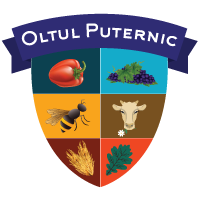  2022Scopul ghiduluiGhidul solicitantului este un material de informare tehnica a potentialilor beneficiari ai Fondului European Agricol pentru Dezvoltare Rurala (FEADR) si constituie un suport complex pentru intocmirea proiectului conform cerintelor specifice PNDR 2014-2020 si Strategiei de Dezvoltare Locala GAL OLTUL PUTERNIC. Acest document nu este opozabil actelor normative nationale si europene. Ghidul solicitantului elaborat pentru fiecare masura inclusa in SDL este un document care se aproba de organele de conducere ale Grupului de Actiune Locala (conform prevederilor statutare) si publicat pe site-ul GAL-ului – www.oltulputernic.ro   Prevederile aferente ghidului solicitantului se aplica in mod corespunzator.  Sunt prezentate regulile pentru pregatirea, intocmirea si depunerea proiectului pentru sprijin forfetar, precum si modalitatea de selectie, aprobare si derulare a proiectului dumneavoastra. De asemenea, contine lista indicativa a tipurilor de investitii pentru care se acorda fonduri nerambursabile, documentele, avizele si acordurile care trebuie prezentate, modelul Cererii de Finantare, al Planului de Afaceri, al Contractului de Finantare, precum si alte informatii utile intocmirii proiectului si completarii corecte a documentelor.Va recomandam ca, inainte de a incepe completarea cererii de finantare, sa va asigurati ca ati parcurs toate informatiile prezentate in acest document, precum si toate prevederile din Ghidul Solicitantului si sa va asigurati ca ati inteles toate aspectele legate de specificul investitiilor finantate prin PNDR, respectiv GAL OLTUL PUTERNIC.Ghidul Solicitantului, precum si documentele anexate pot suferi rectificari din cauza modificarilor legislative nationale si europene sau procedurale, astfel va recomandam ca pana la data limita de depunere a Cererilor de Finantare in cadrul prezentului apel de selectie a proiectelor, sa consultati periodic pagina de internet a GAL pentru a urmari eventualele modificari.Modificarile Ghidului solicitantului nu vor aduce atingere sesiunii lansate de GAL aflate in curs de derulare, cu exceptia situatiei in care intervin modificari ale legislatiei europene sau nationale care impun acest lucru. In aceasta situatie, GAL va informa potentialii solicitanti despre modificarile survenite.De asemenea, solicitantii pot obtine informatii/ clarificari in mod gratuit, legate de completarea si pregatirea Cererii de Finantare direct la sediul nostru, prin telefon, prin e-mail sau prin pagina de internet – www.oltulputernic.ro IMPORTANT!Pentru a obţine informaţii ne puteţi contacta direct la sediul nostru din Str. Traian, nr. 6, comuna Gradinari, judetul Olt, prin telefon/ fax - 0349 525 273 / 0349 525 273, prin e-mail:  contact@oltulputernic.ro sau prin pagina de internet www.oltulputernic.ro Anexe la Ghidul Solicitantului disponibile pe site-ul www.oltulputernic.roAnexa 1 Model Cerere de finantareAnexa 2 Model Plan de marketingAnexa 3 Acord de cooperareAnexa 4 Fisa Masurii M1/1BAnexa 5 Areale STPAnexa 6 Declaratie pe propria raspundere Anexa 7 Model declaratie raportare plati catre GALAnexa 8 Fisa de evaluare a conformității proiectuluiAnexa 9 Fisa de verificare a eligibilitatii proiectuluiAnexa 10 Fişa de verificare a criteriilor de selectieAnexa 11 Fişa de verificare pe terenAnexa 12 Procedura de evaluare si selectie a proiectelorAnexa 13 Instrucțiuni privind evitarea creării de condiții artificiale în accesarea PNDR 2014-2020Definitii si abrevieriDefinitiiAbordare „bottom up” (de jos în sus) - Participarea activă a populației locale în procesul de planificare, luare a deciziilor și implementare a strategiilor de dezvoltare a zoneiAngajament - reprezintă voinţa exprimată printr-un document asumat prin semnătură de un solicitant al sprijinului financiar, prin care acesta se obligă să respecte condiţiile generale şi specifice de acordare a sprijinului pentru fiecare măsură/submăsură/pachet/varianta vizată, astfel cum sunt prevăzute în fişele măsurilor din PNDR 2014-2020 şi detaliate în legislaţia naţionalăBeneficiar – parteneriatul constituit din persoane fizice, persoane juridice, persoane fizice autorizate, întreprinderi individuale, întreprinderi familiale și orice altă entitate relevantă care a realizat un proiect şi care a încheiat un contract de finanţare cu AFIR, prin intermediul Liderului de proiect, pentru accesarea fondurilor europene prin FEADR Cerere de finanțare - document depus de către un solicitant în vederea obținerii sprijinului financiar nerambursabilCondiţia artificială – reprezintă condiţia creată de solicitant/ beneficiar în vederea obţinerii unor avantaje care contravin obiectivelor legislaţiei în vigoare şi care conduce fie la neacordarea sprijinului, fie la recuperarea sumelor plătite până la momentul descoperirii acesteia, conform prevederilor art. 60 din Regulamentul nr 1306/ 2013, cu modificările și completările ulterioareCofinanțare publică – reprezintă fondurile nerambursabile alocate proiectelor prin FEADR - aceasta este asigurata prin contribuția Uniunii Europene și a Guvernului RomânieiConformitate - etapa de verificare a proiectului ce constă în verificarea corectitudinii intocmirii cererii de finantare, existentei tuturor documentelor menţionate şi că acestea îndeplinesc condiţiile ceruteContract/Decizie de Finanțare – reprezintă documentul juridic încheiat în condiţiile legii între Agenţia pentru Finanţarea Investiţiilor Rurale şi beneficiar, prin care se stabilesc obiectul, drepturile şi obligaţiile părţilor, durata de execuție/valabilitate, valoarea, plata, precum şi alte dispoziţii şi condiţii specifice, prin care se acordă asistenţă financiară nerambursabilă din FEADR şi de la bugetul de stat, în scopul atingerii obiectivelor măsurilor cuprinse în PNDR 2014-2020Colaborator extern - persoană fizică, persoana fizică autorizată, II, IF sau juridică ce colaborează cu Parteneriatul la o acțiune/ activitate specifică acestuia, prin acordarea de expertiză specifică ce nu poate fi asigurată de către membrii parteneriatuluiComercializarea produselor agricole, conform definiţiei din R(UE) 651/2014 înseamnă deținerea sau expunerea unui produs agricol în vederea vânzării, a punerii în vânzare, a livrării sau a oricărei alte forme de introducere pe piață, cu excepția primei vânzări de către un producător primar către revânzători sau prelucrători și a oricărei alte activități de pregătire a produsului pentru această primă vânzare; o vânzare efectuată de un producător primar către consumatorii finali este considerată comercializare de produse agricole în cazul în care se desfășoară în spații separate, rezervate acestei activități.Conflict de interese - orice situație care împiedică părțile contractante să aibă o atitudine profesionistă, obiectivă și imparțială sau să execute activitile prevăzute în contractul de finanțare într-o manieră profesionistă, obiectivă și imparțială, din motive referitoare la familie, viața personală interese economice sau orice alte interese. Interesele anterior menționate includ orice avantaj pentru persoana în cauză, soțul/soția, rude ori afini până la gradul 4 inclusiv. Dispozițiile menționate mai sus se aplică partenerilor, contractorilor, angajaților beneficiarului implicați în realizarea prevederilor prezentului contract.Derulare proiect - reprezintă totalitatea activităților efectuate de beneficiarul FEADR de la semnarea contractului/deciziei de finanțare până la finalul perioadei de monitorizare a proiectului Eligibilitate – suma criteriilor pe care un solicitant trebuie să le îndeplinească în vederea obținerii finanțării prin Măsurile/ Sub-măsurile din FEADR;Evaluare – acţiune procedurală prin care documentaţia ce însoţeşte cererea de finanţare este analizată pentru verificarea îndeplinirii criteriilor de eligibilitate şi pentru selectarea proiectului în vederea contractării;Fermieri - persoane fizice sau juridice (de drept public sau privat) sau un grup de persoane fizice sau juridice, indiferent de statutul juridic pe care un astfel de grup şi membrii săi îl deţin în temeiul legislaţiei naţionale, a cărui exploataţie se situează pe teritoriul RO şi care desfăşoară o activitate agricolă.Ferma mică - reprezintă exploataţia agricolă cu o dimensiune economica între 4.000 - 7.999 S.O. (valoarea producţiei standard).Fișa măsurii – reprezintă documentul care descrie motivația sprijinului financiar nerambursabil oferit, obiectivele măsurii, aria de aplicare și acțiunile prevăzute, tipul de investiții/servicii, menționează categoriile de beneficiari și tipul și intensitatea sprijinului.Fonduri nerambursabile – reprezintă fondurile acordate unei persoane fizice sau juridice în baza unor criterii de eligibilitate pentru realizarea de investiții/servicii încadrate în aria de finanțare a Măsurii și care nu trebuie returnate – singurele excepții sunt nerespectarea conditiilor contractuale și nerealizarea investiției/serviciului conform proiectului aprobat de AFIR.Întreprindere parteneră - întreprinderea care nu este clasificată ca întreprindere legată şi între care există următoarea relaţie: întreprinderea (din amonte) deţine, individual sau în comun cu una ori mai multe întreprinderi legate, 25% sau mai mult din capitalul social ori din drepturile de vot ale unei alte întreprinderi (din aval). Întreprinderea legată este întreprinderea care deţine peste 50% din capitalul social şi/sau drepturile de vot în structura altor întreprinderi, în amonte sau în aval.Intermediar - acea entitate care achiziționează produsul de la fermier în scopul comercializării. Procesatorul nu este considerat intermediar dacă procesează materia primă proprie sau procesarea reprezintă o acțiune de prestare de servicii către fermier, cel din urmă deținând controlul asupra produsului și condițiilor de comercializare (ex.: stabilirea prețului); In cazul procesării / comercializarii productiei membrilor prin intermediul formelor asociative, entitatea care realizeaza procesarea/comercializarea (forma asociativa) nu este considerata intermediar. Această prevedere este valabilă și în cazul procesării / comercializării prin intermediul membrilor parteneriatului.Implementare proiect – reprezintă totalitatea activităților efectuate de beneficiarul FEADR de la semnarea contractului/deciziei de finanțare până la data depunerii ultimei tranșe de platăLanț scurt - configurație a lanțului alimentar care nu implică mai mult de un intermediar între producător și consumator;Lider de proiect - este PFA, II, IF sau persoana juridică (de drept public sau privat) desemnata sa reprezinte parteneriatul în relatia contractuala cu AFIR, conform legislatiei în vigoareMăsură – definește aria de finanțare prin care se poate realiza cofinanțarea proiectelor (reprezintă o sumă de activități cofinanțate prin fonduri nerambursabile)."Piața locală" - este definită ca o rază de comercializare care nu depășește 75 km de la exploatația de origine a produsului. Distanța dintre exploatația de origine a produsului/produselor și punctul de comercializare se calculează prin intermediul GPS. Se va avea în vedere distanța rutieră cea mai scurtă.Dovada încadrării în limita de km menționată anterior nu este necesară. Distanța va fi verificată de AFIR. Solicitantul trebuie să se asigure înainte de depunerea proiectului că se încadrează în limita de mai sus și să menționeze în proiect distanța maximă dintre exploatația de origine a produsului/produselor și punctul de comercializare.Partener - persoană fizică sau juridică (de drept public sau privat), care acționează pentru atingerea scopului comun stabilit, în conformitate cu prevederile AP. Exemplu: o asociaţie profesională, organizaţie guvernamentală sau neguvernamentală, o înterprindere privată etc; Potenţial beneficiar- parteneriatul constituit din persoane fizice, persoane juridice, persoane fizice autorizate, întreprinderi individuale, întreprinderi familiale și orice altă entitate relevantă care este eligibil (care îndeplineşte toate condiţiile impuse prin PNDR) pentru accesarea fondurilor europene, dar care nu a încheiat încă un contract de finanţare cu AFIR;Proiecte identice- proiecte depuse de același parteneriat care vizează aceeași temă, conținut și categorie de produse.Solicitant – parteneriatul constituit din persoane fizice, persoane juridice, persoane fizice autorizate, întreprinderi individuale, întreprinderi familiale și orice altă entitate relevantă care a depus un proiect pentru accesarea fondurilor europene, care nu a fost înca evaluat sau este în curs de evaluare.Strategie de Dezvoltare Locală - document ce trebuie transmis de potențialele GAL-uri către Autoritatea de Management și care va sta la baza selecției acestora. Prin acest document se stabilesc activitățile și resursele necesare pentru dezvoltarea comunităților rurale și măsurile specifice zonei LEADER.Teritoriul GAL – teritoriu coerent si omogen ce cuprinde: Comuna GRADINARI, Comuna POBORU, Comuna BARASTI, Comuna SPINENI, Comuna VERGULEASA, Comuna FAGETELU, Comuna VITOMIRESTI, Comuna OPTASI-MAGURA, Comuna SAMBURESTI, Comuna LELEASCA, Comuna OLANU, Comuna TESLUI, Comuna VULTURESTI, Comuna TATULESTI, Comuna DOBROTEASA, Comuna STOILESTI, Comuna GALICEA, Comuna DRAGOESTI, Comuna DANICEI, Comuna CUNGREA, Comuna OPORELUZi – zi lucrătoare.Abrevieri: APIA - Agenţia de Plaţi şi Intervenţie pentru Agricultură – reprezintă instituţia publică subordonată MADR care care este responsabilă cu derularea şi gestionarea fondurilor privind plăţile directe şi măsurile de piaţă şi unele măsuri finanţate din fonduri europene pentru agricultură, dezvoltare rurală şi pescuit, stabilite prin ordin al ministrului agriculturii, pădurilor şi dezvoltării rurale.ANZ - Agenţia Naţională pentru Zootehnie – reprezintă autoritatea naţională din subordinea MADR, competentă în domeniul zootehnic privind exploatarea, ameliorarea şi reproducţia animalelor, inspecţia de stat în zootehnie, controlul la producătorii şi prim-cumpărătorii de lapte, conservarea şi managementul durabil al resurselor genetice la animale.ANSVSA- Autoritatea Naţională Sanitară Veterinară şi pentru Siguranţa Alimentelor  – reprezintă autoritatea de reglementare şi control în domeniul sanitar-veterinar şi pentru siguranţaalimentelor, aflată în subordinea Guvernului şi în coordonarea ministrului agriculturii şi dezvoltării rurale.AFIR – Agenţia pentru Finanţarea Investiţiilor Rurale, instituţie publică cu personalitate juridică, subordonată Ministerului Agriculturii şi Dezvoltării Rurale – scopul AFIR îl constituie derularea Fondului European Agricol pentru Dezvoltare, atât din punct de vedere tehnic, cât și financiar.CRFIR – Centrele Regionale pentru Finanţarea Investiţiilor Rurale, structură organizatorică la nivelul regiunilor de dezvoltare ale României a AFIR (la nivel naţional există 8 centre regionale).DSVSA - Direcţia Sanitară Veterinară şi pentru Siguranţa Alimentelor – reprezintă structura organizatorică la nivel judeţean a ANSVSA.FEADR – Fondul European Agricol pentru Dezvoltare Rurală, este un instrument de finanţare creat de Uniunea Europeană pentru implementarea Politicii Agricole Comune.GAL – reprezintă un parteneriat local, alcătuit din reprezentanţi ai instituţiilor şi autorităţilor publice locale, ai sectorului privat şi ai societăţii civile dintr-un teritoriu omogen, constituit potrivit prevederilor Ordonanţei Guvernului nr. 26/2000 cu privire la asociaţii şi fundaţii, cu modificările şi completările ulterioare, care elaborează și implementează o Strategie de Dezvoltare Locală (SDL) selectată de către DGDR AM PNDR.IACS - Sistemul Integrat de Administrare şi Control - reprezintă sistemul de administrare şi control al cererilor de plată ale fermierilor, gestionat de către APIA.LEADER – Măsură din cadrul PNDR ce are ca obiectiv dezvoltarea comunităților rurale ca urmare a implementării strategiilor elaborate de către GAL. Provine din limba franceză „Liaisons Entre Actions de Developpement de l’Economie Rurale” – „Legături între Acțiuni pentru Dezvoltarea Economiei Rurale”.MADR – Ministerul Agriculturii şi Dezvoltării Rurale.OJFIR – Oficiile Judeţene pentru Finanţarea Investiţiilor Rurale, structură organizatorică la nivel judeţean a AFIR (la nivel naţional există 41 Oficii judeţene).PNA - Programul Naţional Apicol 2017-2019 - reprezintă programul al cărui scop de bază este realizarea sistemului informatic pentru identificarea stupilor, sprijinirea apicultorilor pentru achiziţionarea de medicamente, funduri de stupi pentru control sau funduri de stupi antivarroa, de mătci, roiuri pe faguri şi/ sau familii de albine, de stupi în vederea reformării stupilor uzaţi în urma deplasării acestora în pastoral, precum şi pentru decontarea analizelor fizico-chimice care să ateste calitatea mierii.PNS - Programul Naţional de Sprijin al României în sectorul vitivinicol 2014-2018 - reprezintă documentul în baza căruia se acordă sprijinul financiar pentru sectorul vitivinicol din România care respectă în totalitate liniile directoare aferente măsurilor de restructurare/reconversie, investiţii şi promovare a vinurilor pe pieţele ţărilor terţe.PNDR – Programul Naţional de Dezvoltare Rurală este documentul pe baza căruia va putea fi accesat Fondul European Agricol pentru Dezvoltare Rurală şi care respectă liniile directoare strategice de dezvoltare rurală ale Uniunii Europene.RNE - Registrul naţional al exploataţiilor - reprezintă colecţia de date în format electronic care cuprinde informaţiile de identificare a fiecărei exploataţii din România, registrul fiind gestionat de către ANSVSA.RUI - Registrul Unic de Identificare - reprezintă un element component al Sistemului integrat de administrare şi control şi care cuprinde informaţii referitoare la:a)	identificarea agricultorilor;b)	identificarea solicitanţilor care depun cereri de ajutor, inclusiv a solicitanţilor care depun cereri de finanţare pentru măsurile din PNDR;c)	identificarea solicitanţilor pentru măsurile de piaţă, cota de lapte, comerţul exterior cu produse agricole şi promovarea acestora pe piaţa internă şi în ţări terţe;d)	identificarea solicitanţilor pentru ajutoarele de stat, alţii decât cei prevăzuţi la lit. a)-c).SDL - Strategie de Dezvoltare Locala.Prevederi generaleMăsura contribuie la prioritățile prevăzute la art. 5, Reg. (UE) nr. 1305/2013:P1. Încurajarea transferului de cunoştinţe şi a inovării în agricultură, în silvicultura şi în zonele rurale; P2. Creşterea viabilităţii exploataţiilor şi a competitivităţii tuturor tipurilor de agricultură în toate regiunile şi promovarea tehnologiilor agricole inovatoare şi a gestionarii durabile a pădurilorP3. Promovarea organizării lanţului alimentar, inclusiv procesarea şi comercializarea produselor agricole, a bunăstării animalelor şi a gestionarii riscurilor în agricultură.P4. Refacerea, conservarea şi consolidarea ecosistemelor legate de agricultură şi silviculturaP5. Promovarea utilizării eficiente a resurselor şi sprijinirea tranziţiei către o economie cu emisii reduse de carbon şi rezilienta la schimbările climatice în sectoarele agricol, alimentar şi silvicP6. Promovarea incluziunii sociale, a reducerii sărăciei şi a dezvoltării economice în zonele ruraleMăsura corespunde obiectivelor art. 35 din Reg. (UE) nr. 1305/2013:(a) proiecte-pilot;(b) dezvoltarea de noi produse, practici, procese și tehnologii în sectoarele agricol, alimentar și forestier;(c) cooperarea între micii operatori în ceea ce privește organizarea de procese de lucru comune și partajarea echipamentelor și a resurselor și pentru dezvoltarea și/sau comercializarea de servicii turistice aferente turismului rural;(d) cooperare orizontală și verticală între actorii din lanțul de aprovizionare în vederea stabilirii de lanțuri scurte de aprovizionare și de piețe locale și a dezvoltării acestora;(e) activități de promovare pe plan local legate de dezvoltarea lanțurilor scurte de aprovizionare și a piețelor locale;(f) acțiuni comune în scopul atenuării schimbărilor climatice sau al adaptării la acestea;(g) abordări comune privind proiectele de mediu și practicile ecologice în curs, inclusiv gestionarea eficientă a apei, utilizarea energiei din surse regenerabile și conservarea peisajelor agricole;(h) cooperare orizontală și verticală între actorii din cadrul lanțurilor de aprovizionare în ceea ce privește furnizarea durabilă de biomasă, care să fie utilizată în scopul producerii de alimente și de energie și în cadrul proceselor industriale;(i) punerea în aplicare, în special de către grupuri de parteneri din domeniul public și din cel privat, altele decât cele definite la articolul 32 alineatul (2) literă (b) din Regulamentul (UE) nr. 1303/2013, a strategiilor de dezvoltare locală, altele decât cele definite la articolul 2 alineatul (19) din Regulamentul (UE) nr. 1303/2013, care abordează una sau mai multe dintre prioritățile Uniunii în materie de dezvoltare rurală;(j) elaborarea de planuri de gestionare a pădurilor sau a unor instrumente echivalente;(k) diversificarea activităților agricole în direcția activităților privind sănătatea, integrarea socială, agricultura sprijinită de comunitate și educația cu privire la mediu și alimentație.Măsura contribuie la Domeniul de intervenție 1B Încurajarea transferului de cunoștințe și a inovării în agricultură, în silvicultură și în zonele rurale, cu accent pe consolidarea legăturilor dintre agricultură, producția alimentară și silvicultură, pe de o parte, și cercetare și inovare, pe de altă parte, inclusiv în scopul unei gestionări mai bune a mediului și al unei performanțe de mediu îmbunătățite;Măsura contribuie la obiectivele transversale ale Reg. (UE) nr. 1305/2013: - Inovare: Sprijinul pentru realizarea de investiţii în active fizice inovative în domeniul producţiei agricole, a procesării şi a infrastructurii agricole şi silvice va ameliora performanţa economică a exploataţiilor, inclusiv pomicole și va conduce la obținerea de produse procesate cu înaltă valoare. Sprijinul va fi acordat cu prioritate exploatiilor care vor introduce produse, procese şi tehnologii noi, rezultatul unor cercetări implementate prin PEI, proiectelor integrate- Protecția mediului și atenuarea schimbărilor climatice: În cadrul acestei măsuri se vor încuraja investițiile ce vizează eficientizarea/economisirea consumului de apă, utilizarea energiei regenerabile, prelucrarea deșeurilor, a reziduurilor precum şi reducerea emisiilor de gaze cu efect de seră şi de amoniac în agricultură, inclusiv în sectorul pomicol.Valoarea adaugata a masurii:Asigura premisele înfiinţării de forme asociative (cooperative, grupuri de producatori)Asigura dezvoltare pentru mai mulţi beneficiari direcţi şi indirecţi, Rezolva nevoile la nivelul unei comunităţi, Se bazează pe resursele locale, Se integrează într-o strategie locală producând sinergie şi complementaritate cu alte proiecte din acea strategie, Asigura o vizibilitate mult mai mare a investiţiei şi implicit efectul multiplicator al proiectului, Schimbarea mentalităţii actorilor locali în sensul aprecierii lucrului în comun şi în forme asociative, Asigurarea unei mai bune informări asupra atractivităţii teritoriului.Contribuţia publică totală a Măsurii M1/1B este de prevazuta in anuntul privind apelul de selectie.Tipul sprijinului: Rambursarea cheltuielilor eligibile efectuate şi plătite efectiv;Plata în avans, cu condiția constituirii unei garanții bancare sau a unei garanții echivalente corespunzătoare procentului de 100% din valoarea avansului, în conformitate cu art. 45 (4) și art. 63 ale R. (UE) nr.1305/2013.Legislaţia naţională şi europeană aplicabilă Măsurii M1/1B:Regulamentul nr. 1305/2013 cu modificările şi completările ulterioare;Regulamentul nr. 1303/2013 cu modificările şi completările ulterioare;Regulamentul nr. 1407/2013 cu modificările şi completările ulterioare;Regulamentul nr. 807/2014 cu modificările şi completările ulterioare;Regulamentul Parlamentului European şi al Consiliului (UE) nr.178/2002 din 28 ianuarie 2002 care stabileşte principiile generale şi cerinţele legii alimentelor, Autoritatea Europeană pentru siguranţa alimentelor şi procedurilor privind siguranţa alimentelor (UE) nr. 852/2004 al Parlamentului European şi al Consiliului din 29 aprilie 2004 privind igiena produselor alimentareLegislaţie NaţionalăOrdonanţa nr. 37/2005 privind recunoaşterea şi funcţionarea grupurilor şi organizaţiilor de producători, pentru comercializarea produselor agricole şi silvice cu completările şi modificările ulterioare, Legea nr.1/2005 privind organizarea şi funcţionarea cooperaţiei cu modificările şi completările ulterioare, Legea nr. 566/2004 a cooperaţiei cu modificările şi completările ulterioare, HG 226/2015 cu completarile si modificarile ulterioareAria de aplicabilitate a Măsurii M1/1B este teritoriul acoperit de GAL OLTUL PUTERNIC, respectiv localitatile: Comuna GRADINARI, Comuna POBORU, Comuna BARASTI, Comuna SPINENI, Comuna VERGULEASA, Comuna FAGETELU, Comuna VITOMIRESTI, Comuna OPTASI-MAGURA, Comuna SAMBURESTI, Comuna LELEASCA, Comuna OLANU, Comuna TESLUI, Comuna VULTURESTI, Comuna TATULESTI, Comuna DOBROTEASA, Comuna STOILESTI, Comuna GALICEA, Comuna DRAGOESTI, Comuna DANICEI, Comuna CUNGREA, Comuna OPORELU.Depunerea proiectelorLocul unde vor fi depuse proiectele: Proiectele vor fi depuse la sediul GAL OLTUL PUTERNIC, Str. Traian, nr. 6, comuna Gradinari, judetul Olt. Cererea de Finanţare însoţită de anexele tehnice şi administrative va fi depusa în 2 (doua) exemplare (1 original si o copie conform cu originalul - biblioraft), împreuna cu formatul electronic scanat al acestora (CD - 2 exemplare) si Anexa 1 - Cererea de Finantare, in format editabil pe CD. Exemplarele vor fi marcate clar, pe coperta proiectului, în partea superioara dreapta, cu „ORIGINAL", respectiv „COPIE GAL".Un expert din cadrul GAL inregistreaza Cererea de Finantare in Registrul de Intrari/ Iesiri iar solicitantul primeste un numar de inregistrare.Perioada de depunere a proiectelor este cea mentionata in cadrul apelului de selectie. Perioada de depunere a proiectelor va fi precizata in apelul de selectie.Apelul de selectie va fi lansat cu minimum 30 de zile calendaristice inainte de data limita de depunere a proiectelor, in asa fel incat potentialii beneficiari sa aiba timp suficient pentru pregatirea si depunerea acestora.Depunerea proiectelor se va face la sediul GAL OLTUL PUTERNIC, in perioada de valabilitate a apelului de selectie, de Luni pana Vineri, in intervalul orar 09:00 – 14:00.Anunţarea rezultatelor pentru cererile de finanţare depuse în cadrul acestei sesiuni se va face după aprobarea Raportului de Selecţie de către Comitetul de Selectie al GAL OLTUL PUTERNIC.Alocarea pe sesiune: este cea mentionata in cadrul apelului de selectie. Punctajul minim pe care trebuie să-l obţină un proiect pentru a putea fi finanţat: pentru această măsură, pragul minim este de 40 puncte şi reprezintă pragul sub care niciun proiect nu poate beneficia de finanţare nerambursabilă.Categoriile de beneficiari eligibiliBeneficiarii eligibili pentru sprijinul acordat prin Măsura M1/1B COOPERARE IN SCOPUL CREĂRII SI DEZVOLTĂRII DE FORME ASOCIATIVE, PENTRU DIVERSIFICAREA ACTIVITATILOR RURALE sunt:Parteneriate constituite în baza unui acord de cooperare şi în a cărui componenţa să fie cel puţin un partener din categoriile de mai jos:- Fermieri, cooperative, grupuri de producători; Microintreprinderi şi întreprinderi mici;Organizaţii neguvernamentale; Consilii locale; Unităţi şcolare, sanitare, de agrement şi de alimentaţie publică. Parteneriatul poate fi constituit şi din persoane fizice, cu condiţia ca liderul de proiect să fie cel puţin PFA, II, IF (înfiinţate în baza OUG nr. 44/2008, cu modificările şi completările ulterioare.Beneficiarii indirecti ai investitiilor finantate in cadrul Masurii M1/1B sunt: - Populaţia locală- Întreprinderi şi societăţi comerciale din domeniul agricol, turismului şi alimentaţiei publice, sănătate, educaţie etc.Parteneriatul poate avea ca membri și persoane fizice (autorizate să efectueze activitățile pe care le desfășoară în proiect), cu condiția ca liderul de proiect să fie cel puțin PFA, II, IF (înfiinţate în baza OUG nr. 44/2008, cu modificările și completările ulterioare).Parteneriatele constituite exclusiv din solicitanți parteneri sau legați definiti conform Legii nr. 346/2014 privind stimularea înfiinţării şi dezvoltării întreprinderilor mici şi mijlocii, cu modificările şi completările ulterioare, nu sunt eligibile.Pentru a evita situația în care parteneriatul este constituit exclusiv din solicitanți parteneri sau legați se va verifica acționariatul partenerilor în baza de date ONRC.Indiferent dacă deține calitatea de lider de proiect sau membru al unui acord de cooperare în cadrul mai multor proiecte, un fermier nu poate beneficia de sprijin prin intermediul Masurii M1/1B sau submăsurii 16.4/ 16.4a din cadrul PNDR 2014-2020 sau masuri echivalente din cadrul Masurii 19.2 din PNDR 2014-2020 pentru aceeași categorie de produse.Categoriile de solicitanţi restricţionate de la finanţare, sunt, după caz:Solicitanţii/ beneficiarii, după caz, înregistraţi în registrul debitorilor AFIR, atât pentru Programul SAPARD, cât şi pentru FEADR, care NU achită integral datoria faţă de AFIR, inclusiv dobânzile şi majorările de întârziere până la semnarea contractelor/ deciziilor de finanţare;Atentie ! Restricțiile de mai sus sunt aplicabile liderului de proiect.Liderul de proiect trebuie să se încadreze în următoarele forme de organizare (listă indicativă):Persoana fizica autorizata - infiintata in baza OUG nr. 44/ 2008 privind desfasurarea activitatilor economice de catre persoanele fizice autorizate, intreprinderile individuale si intreprinderile familiale, cu modificarile si completarile ulterioare;Intreprindere individuala infiintata in baza OUG nr. 44/ 2008, cu modificarile si completarile ulterioare;Intreprindere familiala infiintata in baza OUG nr. 44/ 2008 cu modificarile si completarile ulterioare;Societate cu raspundere limitata – SRL infiintata in baza Legii nr. 31/1990, republicata, cu modificarile si completarile ulterioare.Societăţi agricole şi alte forme de asociere în agricultură (înfiinţate în baza Legii nr. 36/1991, cu modificările şi completările ulterioare)Asociaţii şi fundaţii (înfiinţate în baza OG nr. 26/2000 aprobată cu modificări şi completări prin Legea nr 246/2005); Cooperative agricole (înfiinţate în baza Legii nr. 566/2004 republicată, cu modificările și completările ulterioare); Societăți cooperative înfiinţate în baza Legii nr. 1/2005 republicată, cu modificările și completările ulterioare) Grupuri de producatori (Ordonanta Guvernului nr. 37/2005 privind recunoasterea si functionarea grupurilor si organizatiilor de producatori, pentru comercializarea produselor agricole, cu completarile si modificarile ulterioare) Orice altă formă juridică de asociere, conform legislaţiei naţionale în vigoare; Organizații neguvernamentale, Consilii locale, Unități școlare (universități, licee etc.), sanitare, de agrement şi de alimentaţie publică; Componența parteneriatului, stabilirea liderului de parteneriat și desemnarea reprezentantului legal în relația cu AFIR se va face strict în baza Acordului de Cooperare și a prevederilor sale, ținând cont de toate implicațiile legale ce vor trebui respectate între membrii pe de o parte și între liderul de proiect și AFIR pe de altă parte.Atentie! Liderul de Proiect propune un coordonator al proiectului (persoană angajată cu contract de munca cu norma intreaga, de către Liderul de Proiect pe o perioadă cel puțin egală cu perioada de derulare a proiectului, desemnată pentru a gestiona proiectul din punct de vedere tehnic, relatile dintre parteneri si relatia cu finantatorul,  respectând condițiile specificate în Ghidul Solicitantului).Atentie! Sunt eligibili solicitantii care desfăşoară activitate agricolă numai prin intermediul formei de organizare în numele căreia solicită sprijinul, respectând statutul de microîntreprindere/întreprindere mică. Astfel, se vor avea în vedere printre altele: forma de organizare (UAT, ONG, PFA, SRL, etc.), calitatea de plătitori/neplătitori de TVA a membrilor, prevederile Contractului de Finanțare art. 4(7) – dreptul de proprietate/utilizare a rezultatelor și echipamentelor etc. Entitățile publice nu pot derula procedura de achiziții publice decât în nume propriu nu și pentru membri/terți și nu pot realiza decontarea cheltuielilor membrilor.Atenţie! Parteneriatelor, care până la finalizarea proiectului, își schimbă structura (tipul și numărul de membrii) le va fi retrasă integral asistenţa financiară plătită până la acel moment.Totuși, se acceptă înlocuirea partenerilor din acordul de cooperare dacă există motive întemeiate, care trebuie justificate corespunzător, respectând toate angajamentele asumate, inclusiv condițiile de eligibilitate și selecție, cu acordul partenerilor prezenți în parteneriat la momentul solicitării modificării.În cazul în care există intenția de modificare a componenței parteneriatului după momentul acordării deciziei de finanțare (semnarea Contractului de finanțare) și până la sfârșitul perioadei de monitorizare, liderul de proiect va justifica aceasta și va avea obligația de a notifica AFIR pentru a primi acordul.Noua entitate ce va fi cuprinsă în cadrul acordului de cooperare va prelua toate drepturile și obligațiile entității ce a părăsit acordul. Se va transmite acordul de parteneriat final către AFIR în termen de 30 de zile calendaristice după primirea acordului AFIR.Prin excepție de la prevederile de mai sus:Nu este permisă schimbarea membrilor acordului de cooperare între momentul depunerii Cererii de finanțare și momentul acordării deciziei de finanțare (semnarea Contractului de finanțare).Nu este permisă schimbarea membrilor pentru care s-au efectuat plăți.De asemenea, este permisă și creșterea numărului de parteneri fără a fi necesară o justificare amplă, cu condiția ca, aceștia să fie incluși cu acordul partenerilor prezenți în parteneriat la momentul solicitării modificării, respectând toate angajamentele asumate, inclusiv cheltuielile, condițiile de eligibilitate și selecție. În acest caz solicitantul (liderul de proiect) va notifica AFIR intenția de modificare a componenței parteneriatului și motivul includerii partenerului/partenerilor și va atașa dovada acordului partenerilor prezenți în parteneriat la momentul solicitării modificării.Cu acordul AFIR, se pot include în parteneriat (acordul de cooperare) și membri noi a căror atributii în cadrul proiectului (inclusiv financiare) vor putea curge de la data semnării unui nou acord de parteneriat/act adițional care să-i includă şi pe noul/noii parteneri. Se va transmite acordul de parteneriat final către AFIR în termen de 30 de zile calendaristice după primirea acordului AFIR.Atentie! Numărul de membri nu poate să scadă sub cel din acordul de cooperare inițial.Parteneriatul trebuie să respecte următoarele:să fie format din persoane juridice române şi alte entităţi constituite conform legislaţiei naţionale în vigoare;să acţioneze în nume propriu;să asigure surse financiare stabile și suficiente pe tot parcursul implementării proiectului.Conditii minime obligatorii pentru acordarea sprijinuluiPentru justificarea condiţiilor minime obligatorii specifice proiectului dumnevoastră este necesar să fie prezentate în cuprinsul Planului de marketing/studiului toate informaţiile concludente, informaţii pe care documentele justificative anexate le vor demonstra şi susţine.Solicitanţii vor detalia în cadrul Cererii de Finanţare secţiunea “Detaliere criterii de selectie îndeplinite” fiecare criteriu de selecţie care concură la prescoringul înscris.In vederea depunerii proiectului, solicitantii trebuie sa respecte urmatoarele conditii de eligibilitate:EG. 1 Solicitantul va depune un acord de cooperare care face referire la o perioadă de funcționare cel puțin egală cu perioada pentru care se acordă finanțarea;Se va verifica daca acordul de cooperare este prezentat si completat conform modelului cadru din Anexa 3 la Ghidul Solicitantului. Durata Acordului este corespunzătoare duratei prevăzute în Contractul de finanțare pentru derularea proiectului, iar prelungirea acestuia conduce automat la extinderea duratei acordului.EG. 2 Proiectul trebuie să se încadreze în cel puțin unul dintre tipurile de activități sprijinite prin masurăSe va verifica daca proiectul vizeaza o activitate eligibila conform cerintelor prezentate in cadrul capitolului Actiuni eligibile din prezentul Ghid.EG.3 Solicitantul trebuie să se încadreze în categoria beneficiarilor eligibili;Se va verifica daca solicitantul indeplineste conditiile incadrarii in categoria beneficiarilor eligibili conform cerintelor prezentate in cadrul capitolului Categoriile de beneficiari eligibili din prezentul Ghid.EG. 4 Solicitantul trebuie să prezinte un acord de parteneriat cu minim doi parteneriSe va verifica daca acordul de cooperare este prezentat si este semnat de minim doi parteneri.Pentru a fi eligibile, toate cheltuielile aferente implementării proiectelor din cadrul SDL trebuie să fie efectuate pe teritoriul GAL. Ca excepție, pentru anumite proiecte de servicii (ex.: formare profesională, informare, organizare evenimente), care vor fi detaliate în documentele specifice de implementare, cheltuielile pot fi eligibile și pentru acțiuni realizate în afara teritoriului GAL, dacă beneficiul sprijinului se adresează teritoriului GAL. Conditii de eligibilitate pentru solicitantiSolicitantul(liderul de proiect) nu trebuie sa fie înregistrat în Registrul debitorilor AFIR, nici pentru Programul SAPARD, nici pentru FEADR, sau daca este, trebuie sa achite integral datoria faţă de AFIR, inclusiv dobânzile şi majorările de întârziere până la semnarea contractelor de finanţare.Solicitantul(liderul de proiect) trebuie sa-si insuseasca în totalitate angajamentele asumate în secţiunea (F) din CF - Declaraţia pe proprie răspundere.Acestor criterii de eligibilitate, li se adauga urmatoarele conditii de eligibilitate prevazute in cadrul Manualului de procedura pentru implementarea Sub-masurii 19.2 “SPRIJIN PENTRU IMPLEMENTAREA ACȚIUNILOR ÎN CADRUL STRATEGIEI DE DEZVOLTARE LOCALĂ” in vigoare:EG. 5 Pentru proiectele legate de lanțurile scurte de aprovizionare, solicitantul va depune un studiu/plan, privitor la conceptul de proiect privind lanțul scurt de aprovizionare.In cadrul studiului/ planului de marketing, solicitantul va prezenta modul in care, in cadrul proiectului, va înființa și dezvolta conceptul de lanț scurt de aprovizionare și dacă este cazul, se vor descrie și activitățile de promovare ale lanțului scurt.EG. 6 Pentru proiectele legate de piețele locale, solicitantul va prezenta un concept de marketing adaptat la piața locală care să cuprindă, dacă este cazul, și o descriere a activităților de promovare propuse.In cadrul studiului/ planului de marketing, solicitantul va prezenta modul in care, prin intermediul proiectului, va promova și comercializa  produsele proprii pe piața locală.  EG. 7 Proiectul de cooperare propus va fi nou și nu va fi în curs de desfășurare sau finalizat.Se verifică dacă există asumat angajamentul în această privință, în cadrul Declaraţiei pe propria răspundere (F).EG. 8 Dacă este cazul, solicitantul va respecta definițiile cu privire la lanțurile scurte de aprovizionare și piețele locale stabilite în conformitate cu prevederile din articolul 11 din Regulamentul (UE) nr. 807/2014 și descrise în secțiunea Informații specifice operațiunii din fișa măsurii.Daca proiectul se refera la piete locale bazate exclusiv pe lanturi scurte se vor lua in considerare doar caracteristicile obligatorii ale lanturilor scurte (nu se analizeaza distanta dintre punctul de origine al produsului si locul comercializarii ci doar numărul de intermediari).  EG 9. Partenerii care sunt fermieri isi desfasoara activitatile agricole într-una din unitățile administrativ – teritoriale din Anexa STP aferentă Cadrului Național de Implementare STP și activează în sectorul pomicol (exceptând cultura de căpșuni în sere și solarii).Se va avea în vedere sediul pentru instituțiile publice, sediul social al beneficiarului pentru persoana juridica, PFA, II, IF și UAT în care este localizata majoritar exploatatia pentru persoanele fizice. Criteriu de eligibilitate aplicabil doar proiectelor din sectorul pomicolEG 10. Partenerii care sunt GP/Cooperative își desfășoară activitățile agricole într-una din unitățile administrativ – teritoriale din Anexa aferentă  Cadrului Național de Implementare a STP și activează în sectorul pomicol (exceptând cultura de căpșuni în sere și solarii).Se va avea în vedere sediul social al beneficiarului.Condiția de eligibilitate se aplica si altor forme asociative care desfășoară activități agricoleModelul planului de marketing/Studiului și al Acordului de cooperare, ataşate Ghidului solicitantului, prezintă secţiunile minime obligatorii şi are rolul de a ajuta solicitanţii în elaborarea planului propus şi asumat de către toţi partenerii.Aceste secţiuni nu sunt limitative, solicitanţii având posibilitatea de a elabora un plan de marketing/studiu conform obiectivelor parteneriatului şi tipologiei membrilor.În funcție de specificul proiectului, investițiile / operațiunile vor respecta prevederile legislației în vigoare din domeniul sănătate publică, sanitar-veterinar și, siguranță alimentară și mediu. În acest sens, se verifică menţiunile documentelor emise de DSP şi DSVSA judeţene, depuse la momentul contractării, dacă este cazul.Actiuni eligibile si neeligibileIn cadrul acestei masuri sunt sprijinite cheltuielile prevăzute în Planul de marketing/studiu, necesare pentru atingerea obiectivelor propuse, din următoarele categorii:Costuri directe ale proiectelor specifice corelate cu planul proiectului, inclusiv costuri de promovare, şi pot cuprinde: cheltuieli de promovare, cheltuieli de marketing legate de etichetarea si ambalarea produsului (concept grafic), creare marca inregistrata, investitii in constructii aferente activitatii de productie, procesare si/sau comercializare (modernizare, constructie ex: magazine, piețe, standuri etc.) echipamente, utilaje necesare implementarii proiectului asa cum rezulta din planul proiectului, inclusiv mijloace de transport adecvate activitatii descrise in proiect.- Acţiuni materiale şi imateriale în scopul realizării unor forme asociative (cooperative, grupuri de producători, şi realizarea planului de afaceri în scopul implementării în comun a unor proiecte de interes local (agricultura, turism, cultura, social, sănătate etc.)- Studii/planuri, elaborarea studiilor și planurilor de marketing asociate proiectului, inclusiv analize de piață, conceptul de marketing, etc,- Cheltuielile de consultantă şi pentru managementul proiectului;- Costurile de funcţionare a cooperării. Acestea pot fi efectuate dupa semnarea contractului, nu vor depăși 20% din valoarea toatală eligibilă a proiectului si pot cuprinde: •Cheltuieli de transport, salarii si diurne ale coordonatorului, angajatilor formei asociative și partenerilor legate de activitățile parteneriatului;•Cheltuieli legate de închirierea spațiilor de desfășurare a întâlnirilor parteneriatului, inchiriere sediu si plata utilitati, achizitie echipamente IT si alte dotari necesare functionarii cooperarii, etc.•Servicii diverse pentru forma asociativa/cooperare (contabilitate, juridic, audit, etc.) precum si training pentru personalul angajat si parteneri, legat de activitatile parteneriatului.-Costuri directe ale proiectelor specifice corelate cu planul proiectului, inclusiv costuri de promovare, şi pot cuprinde:•Cheltuieli de promovare inclusiv pagina web, broșuri, pliante, bannere, promovare platita prin social media si alte retele de publicitate, radio si televiziune etc., reprezinta componenta secunadara si nu poate depasi 50 % din valoarea proiectului;•Cheltuieli de marketing legate de etichetarea si ambalarea produsului (concept grafic), creare marcă înregistrată, in limita a max. 5 % din valoarea proiectului;-Investiții în construcții aferente activitatii de producție (modernizare, constructie) echipamente, utilaje necesare implementării proiectului așa cum rezultă din planul proiectului, inclusiv mijloace de transport adecvate activității descrise în proiect;-Aplicații software adecvate activității descrise în proiect;-Onorarii ale personalului, partenerilor, colaboratorilor, prestatorilor de servicii aferente activitatilor descrise in proiect.Oricare alte costuri, in cazul in care sunt identificate ca fiind necesare si utile proiectului pot fi finantate in cadrul acestei operatiuni cu conditia de a nu incalca dispozitii exprese precizate in categoria cheltuielilor neeligibile.Urmatoarele costuri sunt neeligibile: Cheltuielile cu achiziţionarea de bunuri și echipamente ”second hand”, cheltuieli efectuate înainte de semnarea contractului de finanțare a proiectului cu excepţia costurilor generale definite la art 45, alin 2 litera c) a R (UE) nr. 1305/2013 care pot fi realizate înainte de depunerea cererii de finanțare, cheltuieli cu achiziția mijloacelor de transport pentru uz personal și pentru transport persoane, construcția sau modernizarea locuinței și sediilor sociale, cheltuieli cu investițiile ce fac obiectul dublei finanțări care vizează aceleași costuri eligibile, cheltuieli neeligibile în conformitate cu art. 69, alin (3) din R (UE) nr. 1303/2013, în cazul contractelor de leasing, celelalte costuri legate de contractele de leasing, cum ar fi marja locatorului, costurile de refinanțare a dobânzilor, cheltuielile generale și cheltuielile de asigurare, achiziționarea de clădiri, proiecte de cercetare independente.	Activitatile proiectului se pot desfasura atat in teritoriul GAL cat si in afara acestuia (ex.promovare, diseminare, training, intalniri ale pareneriatului, etc.). Costurile directe legate de investitii tangibile trebuie sa fie realizate exclusiv in teritorul GAL.Un proiect nu poate conține doar acțiuni de promovare. Promovarea nu poate fi decât o componentă secundară a unui proiect prin care se propune înființarea și dezvoltarea lanțurilor scurte sau a pieței locale (conform definițiilor din capitolul Dicționar).Pentru această categorie de cheltuieli intensitatea sprijinului este de 100%.Actiunile finantate vor respecta intensitatea maximă aferentă submăsurii/submăsurilor din care fac parte operațiunile.În cadrul parteneriatului o persoana fizică poate beneficia de activitățile acestuia. De exemplu - poate utiliza echipamentele achiziționate, însă nu poate efectua achiziția lor. Aceasta trebuie făcută de un membru sau de liderul de parteneriat, cu formă de organizare cel puțin PFA, II, IF. De asemenea, cheltuiala este eligibilă dacă se respectă condițiile din submăsurile specifice și legislația națională.Cheltuieli privind costurile generale ale proiectului Cheltuielile privind costurile generale ale proiectului sunt eligibile dacă: a) respectă prevederile art. 45 din Regulamentul (UE) nr.1305/2013; b) sunt prevăzute sau rezultă din aplicarea legislației în vederea obținerii de avize, acorduri şi autorizații necesare implementării activităților eligibile ale operațiunii sau rezultă din cerințele minime impuse de PNDR 2014 - 2020; c) sunt aferente, după caz: unor studii şi/sau analize privind durabilitatea economică și de mediu, studiu de fezabilitate, proiect tehnic, document de avizare a lucrărilor de intervenție, întocmite în conformitate cu prevederile legislației în vigoare; d) sunt necesare în procesul de achiziții publice pentru activitățile eligibile ale operațiunii; e) sunt aferente activităților de coordonare şi supervizare a execuției şi recepției lucrărilor de construcții - montaj. Cheltuielile de consultantă şi pentru managementul proiectului sunt eligibile dacă respectă condițiile anterior menționate şi se decontează proporțional cu valoarea fiecărei tranşe de plată aferente proiectului în cazul în care planul de proiect include acțiuni care sunt eligibile în cadrul altor măsuri (4.1, 4.1a, 4.2, 4.2a).Costurile generale ale proiectului trebuie să se încadreze în maximum 10% din totalul cheltuielilor eligibile pentru proiectele care prevăd construcții - montaj și în limita a 5% pentru proiectele care prevăd investiții în achiziții simple sau acțiuni specifice masurii. Pragurile maximale se aplică pentru cele de mai sus însumate cu costurile elaborării studiilor și planurilor de marketing asociate proiectului, inclusiv analize de piață, conceptul de marketing.În cazul în care planul de proiect include, de asemenea, acțiuni care sunt eligibile în cadrul altor articole (de ex. submăsurile 4.1, 4.1a, 4.2, 4.2a din cadrul PNDR 2014-2020), atunci costurile sunt acoperite din M1/1B în conformitate cu rata maximă a ajutorului și sumele aplicabile în cadrul acelor măsuri. Cu toate acestea, valoarea maximă a sprijinului nu va depăși valoarea maximă acordată în cadrul masurii M1/1B.IMPORTANT!Pentru a beneficia de sprijin financiar în conformitate cu rata maximă a ajutorului și sumele aplicabile în cadrul altor articole (de ex. submăsurile 4.1, 4.1a, 4.2, 4.2a din cadrul PNDR 2014-2020), membrii ce vor beneficia direct de investițiile prevăzute, prin intermediul liderului de proiect, vor depune documentele ce vor justifica intensitatea dorită conform listelor de documente cuprinse în Ghidurile Solicitanților menționate. Aceste documente vor fi atașate Cererii de Finanțare și cuprinse la categoria Alte documente. Beneficiarul unor operațiuni aferente altor articole (de ex. submăsurile 4.1, 4.1a, 4.2, 4.2a din cadrul PNDR 2014-2020) poate fi și un membru care nu este fermier sau IMM (de exemplu Consiliul Local, membru în parteneriat, doar pentru operațiuni aferente componentelor de marketing, aplicații software, comercializare (ex: magazine, piețe, standuri transport marfă/promovare pentru fermierii/procesatorii din cadrul parteneriatului.Cheltuieli eligibile generale vor respecta prevederile din:Cap. 8.1 din PNDR 2014-2020 – Dispoziții privind eligibilitatea cheltuielilor;Hotărârea Guvernului nr. 226/2015 - Art. 24 - Reguli privind măsura 19 "Dezvoltarea locală LEADER";Schema de ajutor de minimis – “Sprijin pentru implementarea acțiunilor în cadrul strategiei de dezvoltare locală”, aprobată prin Ordinul ministrului agriculturii și dezvoltării rurale nr. 107/24.04.2017;Regulamentul (UE) nr. 1305/2013 - art. 45 privind investițiile, art. 46 privind investițiile în irigații, art. 60 privind eligibilitatea cheltuielilor, în mod specific prevederile cu privire la eligibilitatea cheltuielilor în cazul unor dezastre naturale, art. 61 privind cheltuielile eligibile, Cap. I – Măsuri (în funcție de tipul de operațiuni sprijinite prin măsura din SDL);Regulamentul delegat (UE) nr. 807/2014 de completare a Regulamentului (UE) nr. 1305/2013 – art. 13 privind investițiile;Regulamentul (UE) nr. 1303/2013 – art. 6 privind conformitatea cu dreptul Uniunii şi legislaţia naţională, Titlul IV Instrumente financiare al Regulamentului (UE) nr. 1303/2013 (art. 37 privind instrumenele financiare, art. 42 privind eligibilitatea cheltuielilor la închidere) și Cap. III al Titlului VII al Regulamentului (UE) nr. 1303/2013 (art. 65 privind eligibilitatea, art. 66 privind formele de sprijin, art. 67 privind tipuri de granturi și de asistență rambursabilă, art. 68 privind finanțarea forfetară pentru costuri indirecte și costuri cu personalul cu privire la granturile și asistența rambursabilă, art. 69 privind normele specifice de eligibilitate pentru granturi și asistență rambursabilă, art. 70 privind eligibilitatea operațiunilor în funcție de localizare, art. 71 privind caracterul durabil al operațiunilor).Cheltuielile neeligibile generale, conform prevederilor din Cap.8.1 din PNDR sunt: cheltuielile cu achiziţionarea de bunuri și echipamente ”second hand”;  cheltuieli efectuate înainte de semnarea contractului de finanțare a proiectului cu excepţia: costurilor generale definite la art. 45, alin. (2) litera c) a Reg. (UE) nr. 1305/2013 care pot fi realizate înainte de depunerea cererii de finanțare; cheltuielilor necesare implementării proiectelor care presupun și înființare/reconversie plantații pomicole; cheltuielilor pentru activități pregătitoare aferente măsurilor care ating obiectivele art. 35 din Reg. (UE) nr. 1305/2013, care pot fi realizate după depunerea cererii de finanțare, conform art. 60 alin. (2) din Reg. (UE) nr. 1305/2013. cheltuieli cu achiziția mijloacelor de transport pentru uz personal şi pentru transport persoane;  cheltuieli cu investițiile ce fac obiectul dublei finanțări care vizează aceleași costuri eligibile;  cheltuieli în conformitate cu art. 69, alin. (3) din Reg. (UE) nr. 1303/2013 și anume: a. dobânzi debitoare, cu excepţia celor referitoare la granturi acordate sub forma unei subvenţii pentru dobândă sau a unei subvenţii pentru comisioanele de garantare; b. achiziţionarea de terenuri construite și neconstruite, cu excepția celor prevăzute la art. 19 din Reg. (UE) nr. 1305/2013; c. taxa pe valoarea adăugată, cu excepţia cazului în care aceasta nu se poate recupera în temeiul legislaţiei naţionale privind TVA-ul sau a prevederilor specifice pentru instrumente financiare.în cazul contractelor de leasing, celelalte costuri legate de contractele de leasing, cum ar fi marja locatorului, costurile de refinanțare a dobânzilor, cheltuielile generale și cheltuielile de asigurare.Selectia proiectelorProiectele se depun în cadrul sesiunilor de depunere proiecte deschise de GAL OLTUL PUTERNIC conform termenelor precizate in cadrul anuntului de lansare a  sesiunii de selectie. Evaluarea proiectelor se realizează, pentru proiectele ce au un punctaj estimat (auto-evaluare/pre-scoring) mai mare sau egal cu pragul minim menţionat în anunţul lansării apelului de proiecte. Pentru această măsura, pragul minim este de 40 puncte şi reprezintă pragul sub care niciun proiect nu poate intra la finanţare.Cererile de finanţare depuse care au punctajul estimat (auto-evaluare/pre-scoring) mai mic decât pragul minim de calitate vor fi declarate neconforme.Înainte de depunerea Cererii de Finanţare solicitantul realizează autoevaluarea (prescoring-ul) acesteia, ceea ce presupune estimarea punctajului în mod cât mai obiectiv, justificarea modalitatii de stabilire a punctajului în cadrul planului de marketing, prezentarea documentelor relevante atașate dosarului cererii de finanțare și înscrierea acestuia în Cererea de Finanţare, la secţiunea A „Date despre tipul de proiect şi beneficiar”.Atenție! În situaţia în care, proiectele al căror punctaj va scădea în urma evaluării GAL sub pragul minim vor fi declarate neeligibile și nu vor mai intra în procesul de selecție. Punctajul proiectului se calculează în baza următoarelor principii şi criterii de selecţie: Selectia proiectelor eligibile se face în ordinea descrescătoare a punctajului de selecţie, în cadrul alocarii disponibile pentru selecţie.În cazul proiectelor cu acelaşi punctaj, departajarea acestora se face in functie de urmatoarele criterii de selectie, in ordinea care urmeaza:1. CD1: CS 5 Numarul de locuri de munca nou create ( cu norma intreaga) – in ordine descrescatoare in functie de numărul de locuri de munca nou-create. 2. CD2:  CS 2 Principiul numarului de parteneri care vor forma organizatiile colective– in ordine descrescatoare in functie de numărul de parteneri care vor forma organizatiile coelctive3. CD3: CS 4 Principiul diversificarii activitatilor propuse prin planul de afaceri vor fi prioritizate proiectele care propun minim 2 actiuni eligibile4. CD4: CS 1 Principiul relevantei proiectului pentru specificul local – vor fi prioritizate proiectele in functie de specificul local - VEGETAL. Solicitantul poate anexa cererii de finantare orice alte documente pe care le considera relevante in vederea dovedirii indeplinirii criteriilor de selectie.Procedura de selectie a proiectelor stabilita de catre GAL a avut in vedere promovarea egalitatii intre barbati si femei si a integrarii de gen, prevenirea oricarei discriminari pe criterii de sex, origine rasiala sau etnica, religie sau convingeri, handicap, varsta sau orientare sexuala, dar si stabilirea unor criterii obiective in ceea ce priveste selectarea operatiunilor, care sa evite conflictele de interese, garantand ca cel putin 50% din voturile privind deciziile de selectie vor fi exprimate de parteneri care nu au statutul de autoritate publica si permitand selectia prin procedura scrisa.Informatiile detaliate privind Evaluarea proiectelor depuse, Prezentarea rezultatelor evaluarii, Desfasurarea procesului de selectie, Componenta comitetului de selectie si a comitetului de contestatii, Desfasurarea procedurilor de solutionare a contestatiilor, perioada si locatia de depunere a contestatiilor, comunicarea rezultatelor, Perioada de elaborare a raportului de solutionare a contestatiilor si a raportului de selectie, se regasesc in Anexa „Procedura de evaluare si selectie a proiectelor" la prezentul Ghid.Valoarea sprijinului nerambursabilTipul sprijinului: Rambursarea cheltuielilor eligibile suportate şi plătite efectiv in conformitate cu prevederile art. 67 al Reg. (UE) nr. 1303/2013.Plata în avans, cu condiția constituirii unei garanții bancare sau a unei garanții echivalente corespunzătoare procentului de 100% din valoarea avansului, în conformitate cu art. 45 (4) și art. 63 ale R. (UE) nr.1305/2013.Sprijinul public nerambursabil : Intensitatea sprijinului este de maxim 100%. In cazul în care planul de proiect include, de asemenea, acțiuni care sunt eligibile în cadrul altor sub-măsuri similar ale PNDR2 2014-2020, acestea vor respecta intensitatea maximă aferentă submăsurii din care fac parte operațiunile, fară a depași valoarea maxima de 24,164.54 de euro.Valoarea asistenței financiare nerambursabile a unui proiect va fi: min. 5.000 euro – max 24,164.54 euro.  Costurile de funcţionare a cooperării nu vor depăși 20% din valoarea maximă a sprijinului acordat pe proiect depus.Valoarea sprijinului solicitat trebuie să fie justificată și corelată cu complexitatea proiectului, cantitatea de produse comercializate și cu valoarea adăugată generată de acesta după implementare. De exemplu, nu este justificată solicitarea unui sprijin de 89.221 de euro pentru un proiect care după implementare propune comercializarea a 200 kg produse lactate prin lanț scurt / piață locală. Acest aspect se va detalia în planul de marketing.În conformitate cu prevederile art. 60 din Regulamentul (CE) nr. 1306/ 2013, „nu sunt eligibili solicitanții/ beneficiarii care au creat în mod artificial condiţiile necesare pentru a beneficia de finanțare în cadrul măsurilor PNDR 2014-2020”. În acest sens, vă recomandăm să studiaţi anexele la Ghidurile Solicitanților aferente submăsurilor 4.1/4.1a și 4.2/4.2a din PNDR 2014-2020, anexe ce cuprind instructiuni privind evitarea creării de conditii artificiale în accesarea PNDR 2014-2020.Fiecare proiect prin care se solicită finanțare prin FEADR, este verificat în ceea ce privește eventuala creare de condiții artificiale în fiecare din etapele procedurale pe care le va parcurge acesta. Dacă pe parcursul oricărei dintre aceste etape procedurale, se identifică crearea de condiții artificiale, se vor aplica măsurile și corecțiile financiare corespunzătoare (respingere CF/ debit total/ debit parțial după caz).În situaţia în care neîndeplinirea obligaţiilor contractuale afectează eligibilitatea proiectului sau condiţiile de selectare care ar fi determinat nefinanțarea acestuia, recuperarea sprijinului financiar se realizează integral.9. Completarea, depunerea si verificarea dosarului cererii de finantareDosarul Cererii de Finanţare conţine Cererea de Finanţare însoţită de anexele tehnice şi administrative, conform listei documentelor din prezentul Ghid, legate într-un singur dosar(bibioraft), astfel încât să nu permită detaşarea şi/sau înlocuirea acestora.Cererea de finanţare utilizata de solicitanţi este cea disponibila pe site-ul GAL OLTUL PUTERNIC la momentul lansarii apelului de selectie. Completarea Cererii de FinanţareCererea de Finanţare se va redacta pe calculator, în limba română şi trebuie însoţită de anexele prevăzute în modelul standard. Anexele Cererii de finanţare fac parte integrantă din aceasta. Documentele obligatorii de anexat la momentul depunerii cererii de finanţare vor fi cele precizate în modelul-cadru.Completarea Cererii de Finanţare, inclusiv a anexelor acesteia, se va face conform modelului standard de pe site-ul GAL OLTUL PUTERNIC existente in momentul lansarii apelului de selectie. Modificarea modelului standard (eliminarea, renumerotarea secţiunilor, anexarea documentelor suport în altă ordine decât cea specificată etc.) poate conduce la respingerea Dosarului Cererii de Finanţare pe motiv de neconformitate administrativă.Cererea de Finanţare trebuie completată într-un mod clar şi coerent pentru a înlesni procesul de evaluare a acesteia. În acest sens, se vor furniza numai informaţiile necesare şi relevante, care vor preciza modul în care va fi atins scopul proiectului, avantajele ce vor rezulta din implementarea acestuia şi în ce măsură proiectul contribuie la realizarea obiectivelor Strategiei de Dezvoltare Locala a GAL OLTUL PUTERNIC. Nu sunt acceptate Cererile de finantare completate de mana!Compartimentul tehnic al GAL asigură suportul necesar solicitanţilor pentru completarea cererilor de finanţare, privind aspectele de conformitate pe care aceştia trebuie să le îndeplinească.Responsabilitatea completării cererii de finanţare în conformitate cu cerintele din ghid aparţine solicitantului.Atenţie! Se bifează investiţie nouă în cazul în care proiectul prevede următoarele: desfăşurarea pentru prima dată a unei activităţi agricole sau prevede lucrări de constructii- montaj care se realizează pe amplasamente pe care nu există niciun imobil, inclusiv în cazul solicitanţilor care desfăşoară deja activitate agricola, sau în imobile existente care nu au autorizaţii de funcţionare (în cazul în care sunt prevăzute investiții aferente  altor articole -de ex. submăsurile 4.1, 4.1a, 4.2, 4.2a din cadrul PNDR 2014-2020).Atenţie! Se bifează Modernizare /Extindere în cazul în care proiectul vizează investiţii precum lucrări de construcţii şi montaj privind retehnologizarea, reutilarea, refacerea sau extinderea construcţiilor în funcţiune sau alte investiţii în cadrul unui punct de lucru funcţional (în cazul în care sunt prevăzute investiții aferente altor articole -de ex. submăsurile 4.1, 4.1a, 4.2, 4.2a din cadrul PNDR 2014-2020).Documentele necesare întocmirii Cererii de FinanţareDocumentele obligatorii care trebuie ataşate Cererii de finanţare pentru întocmirea proiectului sunt:1. PLANUL DE MARKETING/STUDIU 2. ACORDUL DE COOPERARE AL PARTENERIATULUI 3. DOCUMENTE SOLICITATE PENTRU TERENUL AGRICOL / DOCUMENT PENTRU EFECTIVUL DE ANIMALE DEŢINUT ÎN PROPRIETATEÎn cazul în care planul de proiect include, de asemenea, acțiuni care sunt eligibile în cadrul altor articole (de ex.  SM 4.1 și 4.1a) se vor prezenta documentele așa cum sunt prevăzute în cadrul Ghidului Solicitantului în vigoare, aferent submăsurii respective, de către fermierul/fermierii membrii ai acordului de cooperare ce vor beneficia de investiție, acolo unde este cazul.Pentru situaţia în care terenul urmează să fie achiziţionat ulterior semnării Contractului de finanțare documentele de proprietate vor fi prezentate la urmatoarele transe de plată.4. DOCUMENTE SOLICITATE PENTRU IMOBILUL (CLĂDIRILE ŞI/SAU TERENURILE) PE CARE SUNT/VOR FI REALIZATE INVESTIŢIILEÎn cazul în care planul de proiect include, de asemenea, acțiuni care sunt eligibile în cadrul altor articole (de ex. Submasurile 4.1, 4.1a, 4.2 și 4.2a din PNDR 2014-2020) se vor prezenta documentele așa cum sunt prevăzute în cadrul Ghidului Solicitantului în vigoare, aferent submăsurii respective, de către fermierul/microîntreprinderea și întreprinderea mică, membrii ai acordului de cooperare ce vor beneficia de investiție, acolo unde este cazul.5. EXTRAS DE CARTE FUNCIARĂ SAU DOCUMENT CARE SĂ CERTIFICE CĂ NU AU FOST FINALIZATE LUCRĂRILE DE CADASTRU, pentru investiţiile care vizează investiţii în lucrări privind construcţiile noi sau modernizări ale acestora.Atenţie! În situatia în care imobilul pe care se execută investiţia nu este liber de sarcini (gajat pentru un credit), se va depune acordul creditorului privind executia investitiei şi graficul de rambursare a creditului.6. CERTIFICAT DE URBANISM SAU AUTORIZAŢIE DE CONSTRUIRE pentru proiecte care prevăd construcţii (noi, extinderi sau modernizări). Certificatul de urbanism nu trebuie însoţit de avizele mentionate ca necesare fazei urmatoare de autorizare.7! ACESTE DOCUMENTE SE VOR PREZENTA LA MOMENTUL ÎNCHEIERII CONTRACTULUI:7.1 DOCUMENTE CARE DOVEDESC CAPACITATEA ŞI SURSA DE COFINANŢARE a investiţiei emise de o instituţie financiară (extras de cont si/ sau contract de credit)7.2 DOCUMENT DE LA BANCĂ/TREZORERIE cu datele de identificare ale acesteia și ale contului aferent proiectului FEADR (denumirea, adresa instituției financiare, codul IBAN al contului în care se derulează operațiunile cu AFIR);8.! ACESTE DOCUMENTE SE VOR PREZENTA LA MOMENTUL ÎNCHEIERII CONTRACTULUI:8.1 CERTIFICATE CARE SĂ ATESTE LIPSA DATORIILOR RESTANTE FISCALE ale liderului de proiect şi sociale emise de Direcţia Generală a Finanţelor Publice și de primăriile pe raza cărora îşi au sediul social și puncte de lucru (numai în cazul în care solicitantul este proprietar asupra imobilelor) şi, dacă este cazul, graficul de reeşalonare a datoriilor către bugetul consolidat.Atenție! Certificatele trebuie să menționeze clar lipsa datoriilor prin mențiunea „nu are datorii fiscale și sociale sau locale” sau bararea rubricii în care ar trebui să fie menționate.Atenție! Solicitantul va prezenta decizia de rambursare aprobată a sumelor negative solicitate la rambursare prin deconturile de TVA și/ sau alte documente aprobate pentru soluționarea cererilor de restituire, decizie/ documente care au fost aprobate ulterior eliberării certificatului de atestare fiscală, pentru compensarea obligațiilor fiscale de la Sect.A.8.2 CAZIERUL JUDICIAR AL REPREZENTANTULUI LEGAL AL LIDERULUI DE PROIECT. Extrasul cazierului judiciar se solicită și se eliberează în conformitate cu prevederile Legii nr. 290/2004 privind cazierul judiciar, republicată, cu modificările şi completările ulterioare.9.! ACESTE DOCUMENTE SE VOR PREZENTA LA MOMENTUL ÎNCHEIERII CONTRACTULUI:9.1 DOCUMENT EMIS DE DSVSA JUDEŢEANĂ PENTRU PROIECT, conform Protocolului de colaborare dintre AFIR şi ANSVSA publicat pe pagina de internet www.afir.info, după caz.9.2 DOCUMENT EMIS DE DSP JUDETEANĂ PENTRU PROIECT, conform Protocolului de colaborare dintre AFIR şi MS publicat pe pagina de internet www.afir.info, după caz.Atenție!Documentele acestui punct vor fi emise cu cel mult un an înaintea depunerii Cererii de finanţare. Formatul documentelor poate fi vizualizat pe pagina de internet www.afir.info, secţiunea: Informaţii utile/ Protocoale de colaborare.10! ACESTE DOCUMENTE SE VOR PREZENTA LA MOMENTUL ÎNCHEIERII CONTRACTULUI:10. 1 AUTORIZAŢIE SANITARĂ/ NOTIFICARE de constatare a conformităţii cu legislaţia sanitară emise cu cel mult un an înaintea depunerii Cererii de finanţare, pentru unitățile care se se autorizează/avizează conform legislației în vigoare și pentru unitățile care se modernizează, după caz.10.2 NOTA DE CONSTATARE PRIVIND CONDIŢIILE DE MEDIU pentru toate unităţile în funcţiune. - se va depune la momentul încheierii contractului.Atenție! Data de emitere a Notelor de constatare trebuie sa fie cu cel mult un an înaintea depunerii Cererii de finanțare.11.! ACESTE DOCUMENTE SE VOR PREZENTA LA MOMENTUL ÎNCHEIERII CONTRACTULUI:11.1 Copie CERTIFICATUL DE ÎNREGISTRARE ELIBERAT DE OFICIUL REGISTRULUI COMERŢULUI conform legislaţiei în vigoare- pentru toate persoanele juridice inregistrate la ONRC11.2 STATUT pentru Societatea cooperativă înfiinţată în baza Legii nr. 1/ 2005 cu modificările și completările ulterioare, Cooperativa agricolă înfiinţată în baza Legii nr. 566/ 2004 cu modificările și completările ulterioaresi grupuri de producători înființate conform ordonantei 37/2005 privind recunoasterea si functionarea grupurilor si organizatiilor de producatori, pentru comercializarea produselor agricole, cu completarile si modificarile ulterioare.11.3 Documente echivalente celor de mai sus pentru alte forme de organizare. În acest caz, dacă în timpul evaluării se constată că documentul prezentat de solicitant nu este suficient, evaluatorul va solicita prin informații suplimentare documentul necesar cu elementele pe care trebuie să le conțină.11.4 Copie Certificat constatator fonduri IMM insotit de “Furnizare informații extinse” emis de ONRC pentru solicitant valabil la momentul depunerii cererii de finantare – pentru toate persoanele juridice inregistrate la ONRC.12.! ACESTE DOCUMENTE SE VOR PREZENTA LA MOMENTUL ÎNCHEIERII CONTRACTULUI:12.1 DOCUMENT EMIS DE ANPM PENTRU PROIECT13. Declaratia pe propria raspundere a beneficiarului privind raportarea platilor primite catre GAL.14. Documente de inregistrare pentru parteneri15. Act de identitate pentru reprezentantii legali ai partenerilor si al leaderului de proiect16. Declaratie pe propria raspundere17. ALTE DOCUMENTE JUSTIFICATIVE (SE VOR SPECIFICA DUPĂ CAZ)Atenţie! Evaluarea cererii de finanţare din punct de vedere al eligibilităţii şi al verificării criteriilor de selecţie va include şi consultarea informaţilor referitoare la solicitant şi la punctul de lucru, după caz, deţinute de instituţiile abilitate (ex: ANSVSA, APIA, MADR, ONRC, etc.) sau documentele relevante anexate de către solicitant: Oferte, Documente înființare membrii, Documente de identitate - copii, Contract de muncă/extras REVISAL, Angajament de realizare lucrări/construcții, Hotararea Consiliului Local, etc.IMPORTANT !Documentele justificative anexate Cererii de finanţare trebuie să fie valabile la data depunerii acestora, în conformitate cu legislaţia naţională în vigoare.Depunerea Dosarului Cererii de FinanţareCererea de Finanţare însoţită de anexele tehnice şi administrative - în 2 (doua) exemplare -original si o copie - vor fi depuse la sediul GAL OLTUL PUTERNIC împreuna cu formatul electronic (CD - 2 exemplare) al Cererii de Finanţare si anexele tehnice şi administrative scanate, precum si al Cererii de Finantare in format editabil. Exemplarele vor fi marcate clar, pe coperta, în partea superioara dreapta, cu „ORIGINAL", respectiv „COPIE".Fiecare exemplar din dosarul Cererii de Finanţare va fi legat, paginat si opisat, cu toate paginile numerotate manual în ordine de la 1 la n în partea dreapta sus a fiecarui document, unde n este numarul total al paginilor din dosarul complet, inclusiv documentele anexate, astfel încât sa nu permita detasarea si/sau înlocuirea documentelor. Opisul va fi numerotat cu pagina 0. Cererea de Finantare si toata documentatia aferenta nu trebuie sa fie semnate si stampilate pe fiecare pagina, semnatura si stampila solicitantului fiind necesare doar in sectiunile in care sunt expres mentionate. Solicitantul isi asuma veridicitatea documentelor, iar daca la prezentarea acestora in original se constata neconcordante proiectul va fi neconform.Dosarul Cererii de Finantare va cuprinde în mod obligatoriu un opis, cu urmatoarele elemente:Pentru acele documente justificative originale care ramân în posesia solicitantului (ex: act de proprietate, act de identitate, etc.), copiile depuse în Dosarul Cererii de Finanţare trebuie sa conţina menţiunea „Conform cu originalul".IMPORTANT! Solicitantul trebuie sa se asigure ca ramâne în posesia unui exemplar complet al Dosarului Cererii de Finanţare, în afara celor 2 exemplare pe care le depune.Verificarea dosarului cererii de finanţareVerificarea dosarului cererii de finanţare se face de către:GAL OLTUL PUTERNIC;OJFIR;Verificarea efectuata  de GALGAL OLTUL PUTERNIC va evalua documentele şi va selecta proiectele, pe baza criteriilor de selecţie aprobate în SDL, în cadrul unui proces de selecţie transparent.Pentru toate proiectele evaluate la nivelul GAL, evaluatorii, stabiliţi cu respectarea prevederilor SDL, vor verifica conformitatea şi eligibilitatea proiectelor şi vor acorda punctajele aferente fiecărei cereri de finanţare. Toate verificările se realizează pe evaluări documentate, în baza fişelor de verificare elaborate la nivelul GAL, datate şi semnate de experţii evaluatori.In etapa de evaluare a proiectului, experţii GAL pot realiza vizite pe teren, dacă se consideră necesar. Concluzia privind respectarea condiţiilor de eligibilitate pentru cererile de finanţare pentru care s-a decis verificarea pe teren se va formula numai după verificarea pe teren.Selecţia proiectelor se efectuează de către GAL şi parcurge, în mod obligatoriu, toate etapele prevăzute în Cap. XI al SDL "Procedura de evaluare şi selecţie a proiectelor depuse în cadrul SDL" aprobată de către DGDR AM PNDR, inclusiv etapa de soluţionare a contestaţiilor.În situația în care, pe parcursul derulării apelului de selecție intervin modificări ale legislației, perioada aferentă sesiunii de depunere va fi prelungită cu 10 zile pentru a permite solicitanților depunerea proiectelor în conformitate cu cerințele apelului de selecție adaptate noilor prevederi legislative.Aspecte generale referitoare la evaluarea proiectelorPentru toate proiectele evaluate la nivelul GAL, evaluatorii, stabiliti cu respectarea prevederilor SDL, vor verifica conformitatea si eligibilitatea proiectelor si vor acorda punctajele aferente fiecarei cereri de finantare. Toate verificarile se realizeaza pe evaluari documentate, in baza unor fise de verificare elaborate la nivelul GAL, datate si semnate de expertii evaluatori.Codificarea specifica a Cererii de Finantare nu intra in atributiile GAL.Fisele de verificare ale conformitatii, eligibilitatii si a criteriilor de selectie trebuie sa fie datate si sa prezinte numele si semnatura a doi angajati GAL implicati in procesul de evaluare a proiectelor.Toate verificarile efectuate de catre evaluatori vor respecta principiul de verificare “4 ochi”, respectiv vor fi semnate de catre doi experti evaluatori angajati in cadrul GAL. In cazul in care constata erori de forma (de ex: omisiuni privind bifarea anumitor casete - inclusiv din cererea de finantare, semnarii anumitor pagini), expertul GAL poate solicita documente sau informatii suplimentare.Se  pot  solicita  informatii  suplimentare  in  etapa  de  verificare  a  conformitatii  administrative  o singura data si termenul de raspuns este de maximum 5 zile lucratoare de la momentul luarii la cunostinta de catre solicitant, in acest caz termenul de emitere a “Fisa de verificare a conformitatii proiectului” prelungindu-se cu termenul de raspuns.SELECTIA INTERMEDIARA A PROIECTELORSelectia proiectelor se face aplicand regula de „dublu cvorum”, respectiv pentru validarea voturilor, este necesar ca in momentul selectiei sa fie prezenti cel putin 50% din membrii Comitetului de Selectie, din care peste 50% sa fie din mediul privat si societatea civila, organizatiile din mediul urban reprezentand mai putin de 25%. Pentru transparenta procesului de selectie a proiectelor, la aceste selectii va lua parte si un reprezentant al Ministerului Agriculturii si Dezvoltarii Rurale din cadrul Compartimentului de Dezvoltare Rurala Judeteana.Pentru realizarea selectiei proiectelor se analizeaza daca valoarea publica, exprimata in euro, a proiectelor eligibile ce intrunesc pragul minim, este situata sub sau peste valoarea totala alocata acestei masuri in cadrul sesiunii de depunere.Cand valoarea publica totala a proiectelor eligibile care au indeplinit punctajul minim, se situeaza sub valoarea totala alocata masurii in cadrul unei sesiuni de depunere, Comitetul de Selectie propune aprobarea pentru finantare a tuturor proiectelor eligibile care au intrunit punctajul minim aferent masurii.Cand valoarea publica totala a proiectelor eligibile care au indeplinit punctajul minim se situeaza peste valoarea totala alocata masurii in cadrul unei sesiuni, Comitetul de Selectie analizeaza listele proiectelor eligibile care au indeplinit punctajul minim, iar Selectia se face in ordinea descrescatoare a punctajului de selectie.In cazul proiectelor cu acelasi punctaj, departajarea acestora se face in functie de prevederile stipulate in Ghidul Solicitantului.Proiectele al caror punctaj, in urma evaluarii GAL, scade sub pragul minim de selectie impus prin Ghidul Solicitantului vor fi declarate neeligibile.Perioada de evaluare si selectie a proiectelor este de 60 de zile lucratoare de la data limita de depunere a proiectelor. Raportul de Selectie Intermediar va fi semnat de toti membrii prezenti ai Comitetului de Selectie a Proiectelor si de catre reprezentantul legal / presedintele GAL. Raportul de selectie va prezenta semnatura reprezentantului CDRJ care supervizeaza procesul de selectie. Reprezentantul CDRJ va mentiona pe Raportul de selectie Intermediar faptul ca GAL a respectat principiile de selectie din fisa masurii din SDL, precum si dispozitiile minime obligatorii privind asigurarea transparentei apelului de selectie respectiv, asa cum sunt mentionate in Ghidul de Implementare aferent Submasurii 19.2. Semnatura reprezentantului CDRJ pe Raportul de selectie valideaza conformitatea procesului de selectie fata de prevederile din SDL.  In cazul in care, conform prevederilor statutare, este mandatata o alta persoana (diferita de reprezentantul legal) din partea oricarei entitati juridice participante la procesul de selectie (inclusiv GAL) sa avizeze Raportul de Selectie Intermediar, la dosarul administrativ al GAL trebuie atasat documentul prin care aceasta persoana este mandatata in acest sens.GAL va instiinta solicitantii asupra rezultatelor procesului de evaluare si selectie prin publicarea pe pagina proprie de web: www.oltulputernic.ro , a Raportului de Selectie Intermediar.In baza acestuia, GAL va transmite rezultatele selectiei catre solicitanti. Solicitantii ale caror cereri de finantare au fost selectate/ neselectate vor fi notificati de catre GAL privind rezultatul verificarii cererilor de finantare, prin completarea si transmiterea Formularului „Notificarea cererilor de finantare selectate / neselectate”.Notificarile vor fi transmise de GAL prin fax/posta/email/personal, cu confirmare de primire din partea solicitantilor. Notificarile transmise solicitantilor trebuie sa contina motivele pentru care proiectele nu au fost selectate – se vor mentiona criteriile de eligibilitate care nu au fost indeplinite sau punctajul obtinut pentru fiecare criteriu de selectie – precum si perioada de depunere si solutionare a contestatiilor.In cazul in care nu vor exista contestatii, Raportul de Selectie Intermediar va fi considerat rezultat final al procesului de evaluare si selectie, nemaifiind necesara parcurgerea pasilor descrisi in cadrul sectiunilor 6. “Solutionarea contestatiilor cu privire la rezultatul evaluarii proiectelor” si 7. “Selectia finala a proiectelor”, in termen de 3 zile lucratoare de la aprobarea Raportului de Selectie, GAL urmand a notifica solicitantii asupra rezultatelor finale ale procesului de evaluare si selectie.In cazul in care toate proiectele conforme depuse in cadrul apelului de selectie au fost declarate selectate, Raportul de Selectie Intermediar va fi considerat rezultat final al procesului de evaluare si selectie, nemaifiind necesara parcurgerea pasilor descrisi in cadrul sectiunilor 6. “Solutionarea contestatiilor cu privire la rezultatul evaluarii proiectelor” si 7. “Selectia finala a proiectelor”, inclusiv a transmiterii notificarilor solicitantilor privind rezultatul intermediar si asteptarii perioadei de primire si solutionare a contestatiilor. In termen de 3 zile lucratoare de la aprobarea Raportului de Selectie, GAL va notifica solicitantii asupra rezultatelor finale ale procesului de evaluare si selectie, fara a mai fi necesara transmiterea notificarilor solicitantilor  privind rezultatul intermediar al evaluarii  asa cum a fost detaliat mai sus. SOLUTIONAREA CONTESTATIILOR CU PRIVIRE LA REZULTATUL EVALUARII PROIECTELORSolicitantii ale caror proiecte au fost declarate neeligibile sau au fost declarate eligibile si neselectate, pot depune contestatii la sediul GAL in maximum 5 zile lucratoare de la data primirii notificarii (data luarii la cunostinta de catre solicitant).Un solicitant poate depune o singura contestatie aferenta unui proiect. Vor fi considerate contestatii si analizate doar acele solicitari care contesta elemente tehnice sau legale de eligibilitate a proiectului depus, punctarea unei / unor criterii de selectie, stabilirea valorii cuantumului criteriilor de departajare, valoarea proiectului declarata eligibila / valoarea sau intensitatea sprijinului public acordat pentru proiectul depus.Contestatiile, semnate de reprezentantul legal al solicitantului, vor fi depuse la secretariatul GAL, personal.Contestatiile primite vor fi analizate de catre o Comisie de Solutionare a Contestatiilor infiintata la nivelul GAL in acest sens, care va fi compusa din alte persoane fata de cele care au facut parte din Comitetul de Selectie a Proiectelor.Comisia de Solutionare a Contestatiilor este convocata la propunerea managerului GAL, in termen de maximum 3 zile lucratoare de la primirea situatiei privind contestatiile depuse. Expertii GAL vor pune la dispozitia Comisiei toate documentele necesare in vederea reevaluarii proiectelor contestate.In situatia in care sunt identificate aspecte tehnice sau juridice care trebuie clarificate si care necesita o opinie de specialitate care excede sfera de competenta a membrilor Comisiei, se poate solicita in scris punctul de vedere al unui expert, acesta avand un rol consultativ.Comisia de Solutionare a Contestatiilor va analiza doar proiectele care au facut obiectul contestatiilor. Procedura de evaluare va fi aceeasi care a stat la baza evaluarii si scorarii proiectului, respectiv de catre Comitetul de Selectie. Termenul de evaluare a contestatiilor depuse este de maximum 10 zile lucratoare de la expirarea perioadei de depunere a contestatiiilor la GAL si include si transmiterea Formularului „Notificarea solicitantului privind contestatia depusa”.In urma solutionarii contestatiilor, Comisia de Solutionare a Contestatiilor va elabora un Raport de Contestatii, care va fi semnat de catre toti membrii Comisiei si va fi inaintat Comitetului de Selectie si managerului GAL pentru a fi postat pe website cel tarziu in ziua imediat urmatoare aprobarii si transmiterii lui. Dupa aparitia raportului de solutionare a contestatiilor pe site-ul GAL, solutia ramane definitiva.GAL este responsabil cu ducerea la indeplinire a prevederilor Raportului de Contestatii si de notificarea solicitantilor in termen de 5 zile lucratoare de la primirea acestuia. Un expert va transmite (pe fax/posta/e-mail/personal, cu confirmare de primire) solicitantului formularul „Notificarea solicitantului privind contestatia depusa” si o copie a Raportului de contestatii.Membrii Comisiei de Solutionare a Contestatiilor vor comunica managerului GAL, in format electronic si pe suport de hartie, documentele necesare pentru completarea dosarelor administrative ale proiectelor, respectiv: -	copie a Raportului de contestatii, -	copie a Minutei semnate de Comisia de contestatii, -	copii dupa alte documente intocmite de Comisie, dupa caz.SELECTIA FINALA A PROIECTELORIn situatia in care au fost formulate contestatii, in termen de maxim 5 zile lucratoare de la data postarii pe site-ul GAL a Raportului de contestatii, Comitetului de Selectie a Proiectelor se reuneste si valideaza Raportul de Selectie Final. Dacă după parcurgerea perioadei de contestatii nu intervin modificări in ceea ce priveste Raportul de Selectie Intermediar, se poate reintruni Comitetul de Selectie in vederea aprobării Raportului de Selectie Final sau GAL poate emite o Notă asumată si semnată de presedintele /reprezentantul legal GAL (sau o persoană mandată in acest sens) in care vor fi descrise toate etapele procedurii de evaluare si selectie aplicată si faptul că, după parcurgerea tuturor etapelor, asupra Raportului Intermediar de Selectie nu au intervenit modificări, acesta devenind Raport de Selectie Final la data semnării Notei. GAL are obligatia de a atasa această Notă la documentele emise de GAL care insotesc proiectele selectate depuse la AFIR, precum si de a transmite o copie scanată a acesteia către CDRJ spre informare. Raportul de Selectie Final este elaborat in baza Raportului de Selectie Revizuit conform rezultatelor din Raportul de Contestatii.  In Raportul de Selectie Final vor fi inscrise proiectele retrase, neeligibile, eligibile neselectate si eligibile selectate, valoarea acestora, numele solicitantilor, iar pentru proiectele eligibile si punctajul obtinut pentru fiecare criteriu de selectie. In Raportul de Selectie Final vor fi evidentiate proiectele declarate eligibile sau selectate in baza solutionarii contestatiilor.Raportul de Selectie Final va fi semnat de toti membrii prezenti ai Comitetului de Selectie a Proiectelor si de catre reprezentantul legal/presedintele GAL. Raportul de selectie final va prezenta semnatura reprezentantului CDRJ care supervizeaza procesul de selectie. Reprezentantul CDRJ va mentiona pe Raportul de selectie final faptul ca GAL a respectat principiile de selectie din fisa masurii din SDL, precum si dispozitiile minime obligatorii privind asigurarea transparentei apelului de selectie respectiv, asa cum sunt mentionate in Ghidul de Implementare aferent Submasurii 19.2. Semnatura reprezentantului CDRJ pe Raportul de selectie valideaza conformitatea procesului de selectie fata de prevederile din SDL. In cazul in care, conform prevederilor statutare, este mandatata o alta persoana (diferita de reprezentantul legal) din partea oricarei entitati juridice participante la procesul de selectie (inclusiv GAL) sa avizeze Raportul de selectie final, la dosarul administrativ al GAL trebuie atasat documentul prin care aceasta persoana este mandatata in acest sens.GAL va publica Raportul de Selectie Final pe pagina de web proprie www.oltulputernic.ro cel tarziu in ziua urmatoare aprobarii. In termen de 3 zile lucratoare de la aprobarea Raportului de Selectie Final, GAL va notifica solicitantii asupra rezultatelor procesului de evaluare si selectie.Exemplarul „ORIGINAL” al Cererilor de finantare, care au fost declarate neeligibile de catre GAL, se restituie solicitantilor (la cerere), pe baza unui proces-verbal de restituire, incheiat in 2 exemplare, semnat de ambele parti. Exemplarul „COPIE” al Cererii de finantare declarata neeligibila de catre GAL, va ramane la GAL, pentru eventuale verificari ulterioare (Audit, DCA, Curtea de Conturi, eventuale contestatii etc.).Datele de contact ale GAL Oltul Puternic, unde solicitantii pot obtine informatii detaliate sunt:Adresa: Comuna Grădinari, satul Grădinari, str. Traian, nr. 6, județul Olt,Telefon/ fax : 0349/525273, 0786 897 671,	e-mail: contact@oltulputernic.ro, website: www.oltulputernic.roProgram de lucru: Luni-Vineri, intervalul : 08:00- 16:00, interval orar in care GAL Oltul Puternic va acorda informatii modalitatile de accesare a finantarilor prin Axa LEADER a PNDR, dar si pentru a primii propunerile sau sesizarile dumneavoastra.Informatii detaliate  privind accesarea si derularea masurii  M1/1B pot fi accesate  descarcand Ghidul Solicitantului elaborat de GAL Oltul Puternic disponibil la pagina de internet www.oltulputernic.ro, dar si in format tiparit si pe CD la sediu GAL Oltul Puternic.Alte informatii pe care GAL Oltul Puternic le considera relevanteSemnarea contractelor de finantareDupa aprobarea Raportului de selectie/Raportului de contestatii in care sunt incluse proiectele aprobate pentru finantare, AFIR notifica Beneficiarul privind Decizia de Selectie prin documentul „Notificarea beneficiarului privind selectarea Cererii de Finantare si semnarea Contractului de Finantare”. (formular E6.8.3L).O copie a notificarii va fi transmisa catre GAL OLTUL PUTERNIC.In urma depunerii la AFIR a Cererii de Finantare si a documentelor in original solicitate la contractare, pe suport de hartie, un proiect selectat poate fi declarat:  selectat pentru finantare, daca in urma verificarii documentelor sunt indeplinite conditiile de eligibilitate si criteriile de selectie, caz in care se va notifica solicitantul in vederea prezentarii la CRFIR in maxim 15 zile lucratoare pentru luare la cunostinta, in vederea semnarii Contractului de finantare.In cazul in care solicitantul nu se prezinta in termenul precizat in Notificare pentru a lua la cunostinta Contractul de Finantare si nici nu anunta AFIR ca nu se poate prezenta in termen, atunci se considera ca a renuntat la ajutorul financiar nerambursabil;  neselectat pentru finantare, daca in urma verificarii documentelor nu sunt indeplinite conditiile de eligibilitate si criteriile de selectie, caz in care se va notifica solicitantul.Solicitantul are obligatia de a depune la Autoritatea Contractanta (CRFIR) urmatoarele documente, cu caracter obligatoriu conform HG 226/ 2015, cu modificarile si completarile ulterioare si a procedurilor in vigoare la momentul notificarii:1. Certificat care sa ateste lipsa datoriilor restante fiscale si sociale emise de Directia Generala a Finantelor Publice, iar in cazul in care solicitantul este proprietar asupra imobilelor, se va depune Certificat emis de Primaria de pe raza carora isi au sediul social si punctele de lucru;2. Cazierul judiciar in original (fara inscrieri privind sanctiuni economico‐financiare) al reprezentantului legal,  valabil la data incheierii contractului -  poate fi solicitat de catre AFIR, in conformitate cu prevederile Legii nr. 290/2004 privind cazierul judiciar, republicata, cu modificarile si completarile ulterioare.3.  Document emis de ANSVSA, prin care se certifica inregistrarea exploatatie comerciala de tip A, conform Ordinului ANSVSA nr. 16 din 16.03.2010;4. Document de la banca din care sa rezulte urmatoarele: denumirea solicitantului, a unitatii bancare, adresa, codul IBAN;5. Alte documente, conform notificarii prezentate solicitantului in etapa de precontractare.Verificarea efectuata de AFIRReprezentanții GAL sau solicitanții pot depune la AFIR proiectele selectate de către GAL nu mai târziu de 15 (cincisprezece) zile lucrătoare de la Raportul de selecție întocmit de GAL din care să reiasă statutul de proiect selectat (după parcurgerea etapei de depunere și soluționare a contestațiilor), astfel încât să se poată realiza evaluarea și contractarea acestora în termenul limită prevăzut de legislația în vigoare. Cererile de finanțare vor fi depuse la OJFIR/CRFIR pe raza căruia se implementează proiectul.La depunerea proiectului la OJFIR/CRFIR trebuie să fie prezent solicitantul sau un împuternicit al acestuia (care poate fi inclusiv reprezentantul legal al GAL sau unul din angajații GAL), printr-un mandat sub semnătură privată.Cererea de finanțare se depune în format letric în original – 1 exemplar și în format electronic (CD – 1 exemplar, care va cuprinde scan-ul cererii de finanțare) la expertul Compartimentului Evaluare (CE) al Serviciului LEADER și Investiții Non-agricole de la nivelul OJFIR/CRFIR.   Pe durata procesului de evaluare la nivelul GAL, personalul GAL va respecta propriile proceduri, precum și versiunea Ghidului de implementare pentru Sub-măsura 19.2 în vigoare la momentul lansării apelului de selecție disponibilă pe site-ul AFIR (www.afir.info).În situația în care, pe parcursul derulării apelului de selecție, au intervenit modificări ale legislației, evaluarea proiectelor se va realiza în conformitate cu noile prevederi legislative.Data intrării în vigoare a Ghidului de implementare, respectiv a Manualului de procedură pentru Sub-măsura 19.2, este data aprobării prin Ordin al Ministrului Agriculturii și Dezvoltării Rurale. Personalul AFIR va respecta legislația incidentă, precum și versiunea Manualului de procedură pentru Sub-măsura 19.2 în vigoare la momentul realizării verificării cererilor de finanțare disponibil pe site-ul AFIR (www.afir.info).10. Contractarea fondurilorContractarea fondurilor se realizează la nivelul CRFIR. Pentru Contractele aferente Masurii M1/1B se vor respecta pașii procedurali și se vor utiliza modelele de formulare din cadrul Manualului de procedură pentru evaluarea și selectarea cererilor de finanțare pentru proiecte aferente sub-măsurilor aferente Programului Național de Dezvoltare Rurală 2014 – 2020  in vigoare si Manualului de procedură pentru implementare in vigoare, în funcție de măsura ale cărei obiective sunt atinse prin proiect și în funcție de cererea de finanțare utilizată. Solicitantul are obligaţia de a depune la Autoritatea Contractantă (AFIR) documentele solicitate in notificarea primita conform termenelor mentionate in cadrul notificarii.Astfel, se va avea in vedere depunerea la AFIR  minim a documentelor urmatoare:Documente care dovedesc capacitatea şi sursa de cofinanţare privată a investiţiei prin extras de cont (în original) și/ sau contract de credit (în copie) acordat în vederea implementării proiectului, în cazul în care proiectul are componente de investitii pe alte articole( de ex. sM4.1/4.1a,Sm4.2/4.2a. din PNDR 2014-2020). În cazul în care dovada co-finanţării se prezintă prin extras de cont, acesta va fi vizat şi datat de instituția financiară cu cel mult 5 zile lucrătoare înainte de data depunerii la CRFIR și va fi însoțit de Angajamentul solicitantului (model afișat pe site www.afir.info) că minimum 50% din disponibilul de cofinanțarea privată va fi destinat plăților aferente implementării proiectului. AFIR va verifica cheltuielile în extrasul de cont depus la dosarul aferent primei tranșe de plată.Cazierul judiciar în original (fără înscrieri cu privire la sancţiuni economico-financiare) al reprezentantului legal al liderului de proiect, valabil, la data încheierii contractului de finanțare. Extrasul de pe cazierul judiciar se solicită și se eliberează în conformitate cu prevederile Legii nr. 290/2004 privind cazierul judiciar, republicată, cu modificările şi completările ulterioare;Certificate care să ateste lipsa datoriilor restante fiscale şi locale, valabile la data încheierii contractului, emise de Direcţia Generală a Finanţelor Publice și de primăriile pe raza cărora îşi au sediul social și puncte de lucru (numai în cazul în care solicitantul este proprietar asupra imobilelor) şi, dacă este cazul, graficul de reeşalonare a datoriilor către bugetul consolidat, valabil la data încheierii contractului de finanțare (pentru liderul de proiect);Adresa emisa de institutia finaciara (banca/trezorerie) din care să rezulte denumirea și adresa băncii precum și codul IBAN al contului în care se derulează operaţiunile cu AFIR aferente proiectului FEADR. Nu este obligatorie deschiderea unui cont separat pentru derularea proiectului;Certificat de cazier fiscal al solicitantului;Document emis de DSVSA conform Protocolului de colaborare dintre AFIR şi ANSVSA publicat pe pagina de internet www.afir.info.Document emis de DSP județeană conform protocolului de colaborare dintre AFIR și MS publicat pe pagina de internet www.afir.info.Document emis de Agenția Națională pentru Protecția Mediului (conform protocol colaborare AFIR ANPM-GM): Clasarea notificării/ Decizia etapei de încadrare ca document final/ Acord de mediu/ Aviz Natura 2000.Nota de constatare privind condiţiile de mediu.Alte documente, dupa cazÎn cazul în care proiectul are componente de investiții pe sM4.1/4.1a, Sm4.2/4.2a, solicitantul trebuie să prezinte obligatoriu documentele solicitate în cazul proiectelor depuse pe sM4.1/4.1a, Sm4.2/4.2a.În caz de neprezentare a documentelor de către Beneficiar, în termenele precizate în Notificarea de selecţie, sau în cazul în care acesta se regăseşte înregistrat în evidenţele AFIR cu debite sau nereguli, Agenţia îşi rezervă dreptul de a nu încheia Contractul de finanţare. Solicitanţii, au obligaţia de a depune toate documentele necesare în vederea încheierii contractului de finanţare, o singură dată (documentele se vor depune centralizat, indiferent de data emiterii), în termenul precizat în notificarea AFIR.În cazul neîncheierii sau încetării Contractelor finanțate prin Sub-măsura 19.2, CRFIR are obligația de a transmite și către GAL o copie a deciziei de neîncheiere/încetare. Sumele aferente Contractelor neîncheiate/încetate se realocă GAL, în vederea finanțării unui alt proiect din cadrul aceleași măsuri SDL în care era încadrat  proiectul neîncheiat/încetat. Pe tot parcusul derulării Contractelor de finanțare, AFIR poate dispune reverificarea proiectului dacă este semnalată o neregulă asupra aplicării procedurii de evaluare, contractare și implementare ce ridică suspiciuni de fraudă. În cazul în care se constată că s-a produs o neregulă în aceste etape de evaluare și derulare a Contractului de finanțare, AFIR poate dispune încetarea valabilității angajamentului legal printr-o notificare scrisă din partea AFIR, adresată beneficiarului, fără nicio altă formalitate și fără intervenția instanței judecătorești.Atenţie! Durata de execuţie a Contractului de finanţare este de maxim 3 ani (36 de luni) pentru proiectele care prevăd investiţii cu construcţii montaj şi/ sau adaptarea la standarde.Durata de execuţie a contractului este de maxim 2 ani (24 luni), pentru proiectele de investiţii care includ achiziţii simple fără leasing financiar de utilaje, instalaţii, echipamente și dotări noi stabilite prin fişa măsurii/submăsurii.Duratele de execuție prevăzute mai sus pot fi prelungite cu maximum 6 luni, cu acordul prealabil al AFIR şi cu aplicarea penalităților specifice, prevăzute în contractul de finanțare, la valoarea eligibilă nerambursabilă rămasă de platit.Duratele de execuție prevăzute mai sus pot fi suspendate de Autoritatea Contractantă, la cererea beneficiarului, în situații temeinic justificate, pe bază de documente, în cazul în care pe parcursul implementării proiectului se impune obținerea, din motive neimputabile beneficiarului, de avize/ acorduri/ autorizații, după caz, pentru perioada de timp necesară obținerii acestora.Durata de implementare a proiectului este de maxim 21 luni în cazul proiectelor care vizează achiziții simple şi reprezintă termenul limită până la care beneficiarul poate depune ultima tranșă de plată.Durata de implementare a proiectului este de maxim 33 luni în cazul proiectelor care vizează achiziții construcții-montaj şi reprezintă termenul limită până la care beneficiarul poate depune ultima tranșă de plată.Durata de implementare a proiectului reprezintă durata de realizare efectivă a tuturor activităților descrise în Cererea de Finanțare aprobată/modificată pe parcursul perioadei de implementare, de la data semnării prezentului contract, până la data depunerii de către beneficiar a ultimei tranșe de plată.Durata de executie a Contractului de Finantare cuprinde durata de implementare a proiectului la care se adaugă termenul de maxim 90 de zile calendaristice pentru efectuarea plătii.Atenţie! Termenul maxim de finalizare a proiectelor este pana la data de 31.12.2023, iar termenul pentru depunerea ultimei cereri de plata este data de 30.09.2023.DURATA DE VALABILITATE ŞI DURATA DE MONITORIZARE A CONTRACTULUI DE FINANŢAREDurata de valabilitate a contractului de finanţare cuprinde durata de execuţie a contractului la care se adaugă 5 ani de la data ultimei plăți efectuată de Autoritatea Contractantă.Conform art 71. Din Regulamentul 1303/2013 se vor avea în vedere următoarele:În cazul unei operaţiuni constând în investiții în infrastructură sau producţie, contribuţia publica se recuperează dacă, în termen de 10 ani de la efectuarea plăţii finale către beneficiar, activitatea de producţie în cauză este delocalizată în afara Uniunii Europene, cu excepţia situaţiei în care beneficiarul este un IMM, pentru care termenul de recuperare este de 7 ani.Activele corporale şi necorporale rezultate din implementarea proiectelor finanţate potrivit măsurilor/ submăsurilor PNDR 2014-2020, trebuie să fie incluse în categoria activelor proprii ale beneficiarului şi să fie utilizate pentru activitatea care a beneficiat de finanţare nerambursabilă pentru minimum 5 ani de la data efectuării ultimei plăţi.Contribuţia publică se recuperează dacă în termen de cinci ani, de la efectuarea plăţii finale către beneficiar, activele corporale și necorporale rezultate din implementarea proiectelor cofinanțate din FEADR fac obiectul uneia din următoarele situaţii:a) încetarea sau delocalizarea unei activităţi productive în afara zonei vizate de PNDR 2014 - 2020, sau nerespectarea criteriilor în baza cărora proiectul a fost selectat și contractat;b) o modificare a proprietăţii asupra unui element de infrastructură care dă un avantaj nejustificat unei întreprinderi sau unui organism public;c) o modificare substanţială care afectează natura, obiectivele sau condiţiile de realizare şi care ar determina subminarea obiectivelor inițiale ale acestuia;d) realizarea unei activități neeligibile în cadrul investiției finanțată din fonduri nerambursabile.Atenţie! Beneficiarul este obligat să nu înstrăineze sau/ şi să modifice substantial investiţia realizată prin proiect pe perioada de valabilitate a Contractului de Finanţare.Documentele care se emit în perioada de implementare a proiectului vor fi păstrate de liderul de proiect, în vederea monitorizării în relația cu AFIR.11. AvansurileBeneficiarul (liderul de proiect) poate solicita avans de până la maxim 50% din valoarea eligibilă nerambursabilă la data depunerii Cererii de finanţare sau până la data depunerii primului dosar al cererii de plată la Autoritatea Contractantă, în condițiile prevăzute în Instrucțiunile de plată anexă la Contractul de finanțare.AFIR efectueaza plata avansului de până la maxim 50% din valoarea eligibilă nerambursabilă, la solicitarea liderului de proiect, după semnarea Contractului de finanțare, conform prevederilor art.45 alin.(4) și art.63 ale Regulamentului Consiliului si Parlamentului (UE)1305/2013 privind sprijinul pentru dezvoltare rurală acordat din Fondul european agricol pentru dezvoltare rurală (FEADR) şi de abrogare a Regulamentului (CE) nr. 1698/2005 al Consiliului, cu modificările şi completările ulterioare, şi a legislaţiei naţionale în vigoare.Beneficiarul (lider de proiect) poate primi avansul numai după avizarea de către AFIR, după avizarea unei achiziţii şi numai după semnarea Contractului de finanţare.În cazul în care planul de proiect include numai cheltuieli specifice masurii M1/1B, avansul poate fi obţinut după semnarea contractului de finanţare şi primirea avizului favorabil din partea AFIR asupra unei proceduri de achiziţii.Pentru a beneficia de avans, liderul de proiect este obligat să depună o garanţie financiară, care să acopere suma solicitată în avans în procent de 100%, eliberată de o instituţie financiar bancară sau nebancară înscrisă în Registrul Special al Băncii Naţionale a României conform legislației în vigoare, sau poliţă de asigurare eliberată de o societate de asigurări, autorizată potrivit legislației în vigoare. Garanţia financiară se depune odată cu Dosarul Cererii de Plată a Avansului.Garanția financiară aferentă avansului trebuie constituită la dispoziția AFIR pe întreaga durată de execuție a contractului și va fi eliberată în cazul în care AFIR constată că valoarea cheltuielilor autorizate la plată, care corespund contribuţiei financiare a Uniunii Europene şi contribuţiei publice naţionale pentru investiţii, depăşeşte valoarea avansului.Beneficiarul trebuie să justifice avansul primit de la Autoritatea Contractantă pe baza documentelor justificative solicitate de AFIR conform Instrucţiunilor de plată, Anexa V la Contractul de Finanţare, până la expirarea duratei de executie a contractului de finantare, respectiv la ultima tranșă de plată.În cazul nejustificării avansului la termenul prevăzut anterior, recuperarea sumelor se va face de către AFIR prin executarea scrisorii de garanţie sau a poliţei de asigurare, după caz, cu perceperea de dobânzi şi penalităţi calculate şi datorate pentru perioada cuprinsă între data acordării avansului şi data recuperării integrale a acestuia.Beneficiarul care a încasat avans de la Autoritatea Contractantă şi solicită prelungirea duratei maxime de execuţie a contractului de finanţare, este obligat să depuna la Autoritatea Contractantă și documentul prin care dovedește prelungirea valabilității Scrisorii de Garanție Bancară/Nebancară, sau poliţă de asigurare care să acopere noul termen de execuţie solicitat.Precizări referitoare la modificarea Contractului de finanţare Beneficiarul poate solicita modificarea Contractului de Finantare numai în cursul duratei de execuţie a acestuia stabilită prin contract şi nu poate avea efect retroactiv.Orice modificare la contract se va face cu acordul ambelor părţi contractante, cu excepţia situaţiilor în care intervin modificări ale PNDR și/sau legislaţiei aplicabile finanţării nerambursabile, când Autoritatea Contractantă va notifica în scris Beneficiarul cu privire la aceste modificări, iar Beneficiarul se obligă a le respecta întocmai.Beneficiarul poate efectua modificări financiare, în sensul realocărilor între liniile bugetare, dacă acestea nu schimbă scopul principal al proiectului, și nu afectează funcționalitatea investiției, criteriile de eligibilitate și selecție pentru care proiectul a fost selectat și contractat iar modificarea financiară se limitează la transferul de maxim 10% din suma înscrisă iniţial în cadrul bugetului între capitole bugetare de cheltuieli eligibile și fără diminuarea valorii totale eligibile a proiectului, cu notificarea prealabilă a Autorității Contractante, fără a fi însă necesară amendarea Contractului de Finanţare prin act adiţional.Solicitantul/ Beneficiarul trebuie să depună din proprie inițiativă toate eforturile pentru a lua cunoştintă de toate informațiile publice referitoare la măsura/ submăsura din PNDR 2014-2020/ schema de ajutor pentru care depune proiectul în cadrul PNDR 2014 – 2020 în vederea selectării pentru finanțare, să cunoască toate drepturile şi obligațiile prevăzute în Contractul de finanțare înainte de semnarea acestuia.Dacă pe parcursul perioadei de valabilitate a contractului se constată că obiectivele/componentele investiţiei pentru care s-a acordat sprijinul financiar nerambursabil au fost înstrăinate (prin orice tip de act juridic care produce efectul transmiterii proprietăţii sau a oricăruia dintre atributele acesteia), contravaloarea ajutorului financiar public nerambursabil va fi recuperată integral.În cazul constatării unei nereguli cu privire la încheierea ori executarea Contractului, sau în cazul în care beneficiarul este declarat în stare de incapacitate de plată sau a fost declanşată procedura falimentului, precum şi în situaţia în care Autoritatea Contractantă constată că cele declarate pe proprie răspundere de beneficiar, prin reprezentanţii săi, nu corespund realităţii sau documentele/autorizaţiile/avizele depuse în vederea obţinerii finanţării nerambursabile sunt constatate ca fiind neadevarate/ false/ incomplete/ expirate/ inexacte/ nu corespund realităţii, sau în cazul nerespectării de către beneficiar a obligațiilor asumate prin contractul de finanțare, Autoritatea Contractantă va proceda la încetarea a Contractului, de plin drept, printr-o notificare scrisă adresată beneficiarului, fără punere în întârziere, fără nicio altă formalitate şi fără intervenţia instanţei judecătoreşti.În aceste cazuri, beneficiarul va restitui integral sumele primite ca finanţare nerambursabilă, împreună cu dobânzi şi penalităţi în procentul stabilit conform dispoziţiilor legale în vigoare, şi în conformitate cu dispoziţiile contractuale.Prin excepție, în situația în care neîndeplinirea obligațiilor contractuale nu este de natură a afecta condiţiile de eligibilitate şi selecţie a proiectului, recuperarea sprijinului financiar se va realiza proporțional cu gradul de neîndeplinire.Anterior încetării Contractului de Finantare, Autoritatea Contractantă poate suspenda contractul şi/sau plăţile ca o măsură de precauţie, fără o avertizare prealabilă12. AchizitiileAchizițiile în cadrul proiectului vor fi derulate de către liderul de proiect și/sau parteneri, cu respectarea condițiilor din Anexa IV la contractul de finanțare - Instrucțiuni de achiziții.Contractele de achiziții vor fi încheiate și depuse la AFIR spre avizare, de către liderul de proiect/parteneri, după încheierea contractului de finanțare.Derularea procedurii de achiziţii pentru bunuri şi execuţie lucrări se poate face începând cu data primirii Notificării de selecţie a proiectului (inclusiv semnarea contractelor de achiziţii) pe proprie răspundere, cu mențiunea că derularea contractului de achiziții pentru bunuri, servicii (managementul proiectului) şi execuţie lucrări va începe după semnarea Contractului de Finanțare și după avizul favorabil din partea AFIR cu privire la achizitia derulată.Intreaga procedură de achiziții servicii, bunuri cu sau fara montaj si de executie lucrari (constructii, modernizari) în cadrul proiectelor finantate prin PNDR se va derula on-line pe site-ul www.afir.info, conform prevederilor Manualului de achiziții și instrucțiunilor de publicare disponibile pe site-ul Agentiei (tutoriale), valabile atat pentru beneficiari cât și pentru ofertanți, condiția cerută fiind autentificarea beneficiarului/solicitantului pe site-ul www.afir.info. Procedurile de achizitii pentru serviciile de consultanta, studii teren, întocmirea Studiilor de Fezabilitate/documentațiilor de avizare a lucrărilor de intervenție necesare întocmirii cererii de finanțare se vor derula, după cum urmează :Contractele < =15.000 EURO, fara TVA, se pot adjudeca prin atribuire directă, confom Bugetului indicativ.Contractele > 15.000 EURO, fara TVA, confom Bugetului indicativ, pentru servicii de consultanta si servicii pentru intocmirea studiilor de fezabilitate derulate anterior încheierii contractului de finanțare cu AFIR, procedura de achiziții se va derula cu respectarea prevederilor Manualului de achiziții pentru beneficiarii privati ai PNDR postat pe site-ul AFIR.În cazul investiţiilor care presupun achizitii simple beneficiarul/partenerii este/sunt obligat/obligați să finalizeze procedura de achiziții conform Manualului operaţional de achiziţii pentru beneficiarii privaţi PNDR 2014-2020 și să încarce dosarele de achiziţii în maxim 3 luni, urmând să depună o transa de plata în maxim de 6 luni de la data semnării Contractului de Finanţare.Beneficiarul a cărui investiţie cuprinde construcţii montaj este obligat să finalizeze procedura de achiziții conform Manualului operaţional de achiziţii pentru beneficiarii privaţi PNDR 2014-2020, să încarce dosarele de achiziții în termen de maxim 6 luni și să depună o tranșă de plată în termen de maxim 12 luni de la data semnării contractului de finanțare.Beneficiarul a cărui investiţie cuprinde construcţii montaj, nu poate demara execuţia lucrărilor fără avizul favorabil privind verificarea proiectului tehnic ce se va realiza după incheierea contractului de finantare.Achiziție simplă – reprezintă dobândirea, în urma aplicării unei proceduri de licitație, respectiv de selecție de oferte / conform bazei de date cu prețuri de referință aplicabilă PNDR 2014-2020, publicată pe site-ul AFIR, de către beneficiarul privat al finanțării prin PNDR a unor bunuri cum ar fi tractoare, mașini, utilaje și instalații tehnologice fără montaj și servicii, precum cel de consultanță, dacă este cazul, prin atribuirea unui contract de achiziție.Achiziție complexă care prevede construcții montaj – reprezintă dobândirea, în urma aplicării unei proceduri de licitație, respectiv de selecție de oferte de către beneficiarul finanțării prin PNDR a unor bunuri cum ar fi utilaje și instalații tehnologice cu montaj și/ sau lucrări de construcții și instalații și servicii prin atribuirea unui contract de achiziție.Atenţie! Pentru încheierea contractelor cu firmele de consultanţă puteţi consulta Modelul de Contract de Prestări Servicii Profesionale de Specialitate, precum şi Recomandări în vederea încheierii contractelor de prestări servicii de consultanţă şi/sau proiectare, publicate pe pagina oficială AFIR la secţiunea: Informaţii Generale >> Rapoarte şi Liste >> Listă firme de consultanţă. Aceste documente au un caracter orientativ, părţile având libertatea de a include în contractul pe care îl veţi semna clauzele cele mai potrivite şi adaptate serviciilor vizate de respectivele contracte.Atentie! Solicitanții care au desfășurat licitații prin procedura „o singură ofertă” vor încarca dosarele pe portalul on-line de achiziții după ce solicitantul va semna contractul de finanțare cu AFIR. Verificarea și avizarea dosarelor de achiziții în mediul on-line se va efectua la nivelul OJFIR (achiziții simple) și CRFIR (achiziții complexe), prin intermediul departamentelor de specialitate numai după ce solicitantul va semna contractul de finanțare cu AFIR.Atenţie! La sesizarea motivată și susținută cu dovezi a unui beneficiar/ contractor cu finanțare din FEADR, cu privire la consultanții/ contractorii/ beneficiarii acestuia care nu se achită de obligațiile contractuale, cu excepția cazurilor de forță majoră, AFIR/ MADR, după o verificare prealabilă și în baza unui act administrativ de constatare, poate să includă și să facă publice informațiile despre aceștia în Lista consultanților/ contractorilor/ beneficiarilor care nu își respectă obligațiile contractuale.Informații privind consultanții, contractorii și beneficiarii sprijinului financiar neambursabil care nu își respectă obligațiile contractuale vor putea fi consultate pe site-ul oficial al AFIR.În contextul derulării achiziţiilor private, conflictul de interese se defineste prin: A. Conflictul de interese intre beneficiar/ comisiile de evaluare și ofertanti:Actionariatul beneficiarului (până la proprietarii finali), reprezentantii legali ai acestuia, membrii în structurile de conducere ale beneficiarului (administratori, membri în consilii de administrație etc) și membrii comisiilor de evaluare: a. dețin acțiuni din capitalul subscris al unuia dintre ofertanți sau subcontractanți; b. fac parte din structurile de conducere (reprezentanți legali, administratori, membri ai consiliilor de administratie etc.) sau de supervizare ale unuia dintre ofertanti sau subcontractanti; c. sunt în relație de rudenie până la gradul II sau afin cu persoane aflate în situațiile de mai sus. B. Conflictul de interese intre ofertanti: Acționariatului ofertanților (până la proprietarii finali), reprezentanții legali, membrii în structurile de conducere ale beneficiarului (consilii de administrație etc):a. Dețin pachetul majoritar de acțiuni la celelalte firme participante pentru aceeași achiziție (OUG 66/2011);b. Fac parte din structurile de conducere (reprezentanți legali, administratori, membri ai consiliilor de administratie etc) sau de supervizare ale unui alt ofertant sau subcontractant;c. Sunt în relație de rudenie până la gradul II sau afin cu persoane aflate în situațiile de mai sus.Nerespectarea de către beneficiarii FEADR a Instrucţiunilor privind achiziţiile private -anexă la contractul de finanţare atrage neeligibilitatea cheltuielilor aferente achiziţiei de servicii, lucrări sau bunuri.Pe parcursul derulării procedurilor de achiziţii, la adoptarea oricărei decizii, trebuie avute în vedere următoarele principii:aNediscriminarea;bTratamentul egal;c Recunoaşterea reciprocă;d Transparenţa;e Proporţionalitatea;f Eficienţa utilizării fondurilor;g Asumarea răspunderii.Atenţie! Solicitanţii care vor derula procedura de achiziţii servicii, cu o valoare mai mare de 15.000 euro, înainte de semnarea contractului de finanţare cu AFIR, vor respecta prevederile procedurii de achiziţii servicii din Manualului de achiziţii postat pe pagina de internet AFIR.Atenţie! Procedurile de achizitii se vor desfasura printr-un singur cont de utilizator pe platforma online de achizitii a AFIR.Astfel, in momentul in care beneficiarul proiectului doreste sa desfasoare procedura de achizitii-selectie de oferte, se vor notifica posibilii ofertanti prin documentatia de atribuire cu privire la cine a depus invitatia de participare (beneficiarul sau partenerul).De asemenea, in cazul procedurii de achizitii – o singura oferta, dosarele de achizitii se vor depune tot de pe acelasi cont.13.Termene limita si conditii pentru depunerea cererilor de plata Beneficiarul (liderul de proiect) va depune la OJFIR/CRFIR Declaraţia de esalonare a depunerii Dosarelor Cererilor de Plata AP 0.1 in maxim 30 de zile de la avizarea primului dosar de achiziţii. În cazul în care beneficiarul nu depune Declaratia de esalonare (inițială) în termenul prevazut, aceasta se va depune cel tarziu o dată cu prima transa a Dosarului cererii de plată.Dosarul Cererii de Plată se depune de beneficiar (liderul de proiect) la GAL în două exemplare pe suport de hârtie, la care ataşează pe suport magnetic documentele întocmite de beneficiar. Dosarul Cererii de Plată trebuie să cuprindă documentele justificative prevăzute în INSTRUCŢIUNILE DE PLATĂ (vezi Anexa V la Contractul de finanţare) pe pagina de internet a AFIR www.afir.info. După verificarea de către GAL, beneficiarul depune documentaţia însoţită de Fişa de verificare a conformităţii DCP emisă de către GAL, la structurile teritoriale ale AFIR (OJFIR).În etapa de autorizare a plăţilor, toate cererile de plată trebuie să fie depuse la GAL pentru efectuarea conformităţii, iar ulterior, la dosarul cererii de plată GAL va ataşa şi fişa de verificare a conformităţii emisă de GAL.În cazul în care cererea de plată este declarată „neconformă" de două ori de către GAL, beneficiarul are dreptul de a depune contestaţie. În acest caz, contestaţia va fi analizată de către alţi doi experţi din cadrul GAL decât cei care au verificat iniţial conformitatea dosarului cerere de plată. Dacă în urma analizării contestaţiei, viza GAL-ului rămâne „neconform", atunci beneficiarul poate adresa contestaţia către AFIR. Depunerea contestaţiei se va realiza la structura teritorială a AFIR (OJFIR) responsabilă de derularea contractului de finanţare.GAL se va asigura de faptul că verificarea conformităţii dosarelor de plată la nivelul GAL, inclusiv depunerea contestaţiilor şi soluţionarea acestora (dacă este cazul) respectă încadrarea în termenul maxim de depunere a dosarului de plată la AFIR.Cererea pentru prima tranșă de plată și documentele justificative se depun în termen de maxim 6 luni de la data semnării contractului de finanțare cu AFIR, în cazul proiectelor care prevad investiții în achiziții simple, respectiv în termen de maxim 12 luni, în cazul proiectelor pentru investiții ce presupun construcții montaj. Decontarea cheltuielilor efectuate aferente investiţiei de baza se poate realiza in maxim cinci transe de plata.Pentru motive temeinice și justificate în mod corespunzător de beneficiar, aceste termene pot fi prelungite de Autoritatea Contractantă cu cel mult 6 luni, cu plata penalităților prevăzute în Contractul de finanțare.Conform prevederilor art 63 din Regulamentul (UE) nr. 809/2014 al Comisiei de stabilire a normelor de aplicare a Regulamentului (UE) nr. 1306/2013 al Parlamentului European și al Consiliului în ceea ce privește sistemul integrat de administrare și control, măsurile de dezvoltare rurală și ecocondiționalitatea, în cazul în care suma solicitată de Beneficiar prin Cererea de plată depășește cu mai mult de 10% suma stabilită în urma verificării Dosarului Cererii de plată, Beneficiarului i se va aplica o sancțiune egală cu valoarea diferenţei dintre suma solicitată şi suma stabilită.Termenul limită de efectuare a plăţilor către beneficiar este de maxim 90 de zile calendaristice de la data înregistrării cererii de plată conforme.Pentru proiectele aferente Submăsurii 19.2, pentru toate etapele, verificările se realizează în baza prevederilor procedurale și formularelor aferente Submăsurii în care se încadrează scopul proiectului finanțat, conform codului contractului de finanțare.Pentru toate cererile de plată, după primirea de la AFIR a Notificării cu privire la confirmarea plăţii, în termen de maximum 5 zile, beneficiarul are obligaţia de a informa GAL cu privire la sumele autorizate şi rambursate în cadrul proiectului.14. Monitorizarea proiectuluiMonitorizarea implementării se realizează de către expertii GAL OLTUL PUTERNIC pentru a urmări atingerea obiectivelor proprii ale proiectelor finanţate şi implicit a obiectivelor specifice şi generale prevazute in Strategia de Dezvoltare Locala a GAL OLTUL PUTERNIC, dar si cele ale Programului Leader 2014 - 2020, precum şi pentru a se asigura de respectarea legislaţiei comunitare şi naţionale.Durata de valabilitate a contractului de finanţare cuprinde durata de execuţie a contractului la care se adaugă 5 ani de la data ultimei plăți efectuată de Autoritatea Contractantă.Durata de execuţie a Contractului de finanţare este de maxim 3 ani (36 de luni) pentru proiectele care prevăd investiţii cu construcţii montaj şi/ sau adaptarea la standarde.Durata de execuţie a contractului este de maxim 2 ani (24 luni), pentru proiectele de investiţii care includ achiziţii simple fără leasing financiar de utilaje, instalaţii, echipamente și dotări noi stabilite prin fişa măsurii/submăsurii.Atenţie! Termenul maxim de finalizare a proiectelor este pana la data de 31.12.2023, iar termenul pentru depunerea ultimei cereri de plata este data de 30.09.2023.Pe perioada de monitorizare a proiectelor depuse pe aceasta masura beneficiarul se obliga:                         sa respecte si sa mentina criteriile de eligibilitate si de selectie in baza carora a fost selectat;sa nu modificare obiectivele prevazute in Planul de marketing/studiului, parte integranta din Contractul si Cererea de finantare;sa nu instraineze investitia;Nerespectarea prevederii va conduce la rezilierea contractului de finantare si la restituirea integrala a fondurilor accesate prin masura.Prin contractul de finantare semnat cu AFIR privind Implementarea Strategiei de Dezvoltare Locala a Asociatiei Grupul de Actiune Locala OLTUL PUTERNIC si-a asumat monitorizarea proiectelor finantate prin SDL, cu scopul de a asigura continuitatea mentinerii criteriilor de eligibilitate si selectie si indeplinirea indicatorilor asumati de beneficiar prin cererea de finantare. Astfel, pe parcursul perioadei de monitorizare, beneficiarul se obliga sa puna la dispozitia GAL OLTUL PUTERNIC, in termenul comunicat, toate documentele considerate relevante pentru monitorizarea proiectului. In aceasta perioada, GAL OLTUL PUTERNIC isi rezerva dreptul de a efectua vizite in teren, la locul investitiei, si de a solicita fotografii ale investitiilor/activitatilor prevazute prin proiect, cu scopul includerii acestora in rapoartele de activitate si materialele de informare/promovare realizate in cadrul SDL.Activele corporale si necorporale rezultate din implementarea proiectelor finantate prin LEADER, trebuie sa fie incluse in categoria activelor proprii ale beneficiarului si sa fie utilizate pentru activitatea care a beneficiat de finantare nerambursabila pentru minimum 5 ani de la data efectuarii ultimei plati.Odata cu depunerea cererii de finantare, se intelege ca solicitantul isi da acordul in ceea ce priveste publicarea pe site-ul GAL OLTUL PUTERNIC a datelor de contact (denumire, adresa, titlu si valoare proiect).Pe toata durata de executie si de monitorizare a contractului beneficiarul asigura accesul la locul de implementare al proiectelor, insoteste echipele de control si pune la dispozitia acestora, in timp util, toate informatiile si documentele necesare solicitate, potrivit prevederilor procedurale specifice de control, corespunzatoare fiecarei institutii responsabile, cu respectarea prevederilor legale in vigoare. Rezultatul oricarei evaluari va fi pus la dispozitia partilor contractante.Daca pe parcursul perioadei de monitorizare a contractului se constata urmatoarele situatii:    obiectivele finantate nu sunt utilizate conform scopului rezultat din cererea de finantare sau sunt inchiriate (date in folosinta unei terte persoane)    proiectului i se aduc modificari substantiale,    nerespectarea obligatiilor statuate prin acest contract sau a angajamentelor asumate prin Cererea de Finantare,Autoritatea Contractanta va soma cu termen beneficiarul sa remedieze deficientele identificate. Beneficiarul are obligatia de a realiza, la termenele specificate, remedierea deficientelor identificate, implementarea recomandarilor rezultate in urma  misiunilor  de  control  ale Autoritatii Contractante si/sau CE.In cazul in  care  deficientele  nu  sunt  remediate  in  termenul  acordat  sau  beneficiarul  nu procedeaza la demararea operatiunilor de remediere in maximum 30 de zile calendaristice de la somare, Autoritatea Contractanta va proceda la recuperarea integrala a contravalorii ajutorului financiar public nerambursabil platit.In cazul in care, pe parcursul perioadei de valabilitate a contractului se constata ca obiectivele/componentele investitiei pentru care s-a acordat sprijinul financiar nerambursabil au fost instrainate (prin orice tip de act juridic care produce efectul instrainarii sau inchirierii), contravaloarea ajutorului financiar public nerambursabil va fi recuperata integral.In cazul in care, pe parcursul perioadei de valabilitate a contractului, se constata ca Beneficiarul nu mai respecta conditiile de implementare sau nu mai sunt indeplinite obiectivele proiectului, Autoritatea Contractanta va proceda dupa caz (functie de gradul de afectare, gravitatea faptelor, etc):a) fie la recuperarea integrala a ajutorului financiar nerambursabil platit cu incetarea contractului de finantare;b) fie la  recuperarea  partiala,  respectiv  aferent  componentei/componentelor  sau actiunii/actiunilor afectate de neregula, care nu mai indeplinesc conditiile mentionate, nefiind influentata integral eligibilitatea generala a proiectului, respectiv utilitatea in considerarea careia s-a acordat ajutorul financiar nerambursabil.Beneficiarul  are  responsabilitatea  ca  pe  intreaga  perioada  de  valabilitate  a  contractului  sa mentina in functiune investitia realizata si sa demonstreze utilitatea acesteia conform descrierilor formulate si a angajamentelor asumate prin Cererea de Finantare.Sprijinul acordat va fi recuperat daca obiectivele finantate nu sunt utilizate/folosite conform scopului destinat din obiectivul cererii de finantare, daca se modifica substantial proiectul sau in cazul in care acestea isi modifica destinatia in perioada de valabilitate a prezentului contract de finantare.Dreptul  de  recuperare  a  ajutorului  financiar  public  nerambursabil,  conform  prevederilor legislatiei in vigoare, se prescrie in termen de 5 ani de la data de 1 ianuarie a anului urmator datei de inchidere a programului, comunicata oficial de catre Comisia Europeana prin emiterea declaratiei finale de inchidere, cu exceptia cazului in care normele europene prevad un termen mai mare.Nr.crt.Criterii de selecţieCriterii de selecţiePunctajCS 1Principiul relevantei proiectului pentru specificul localPrincipiul relevantei proiectului pentru specificul localMaxim 10 p.CS 1a) Vegetal a) Vegetal 10 pCS 1b) Animalb) Animal10 pCS 1c) Mixt ( vegetal si animal)c) Mixt ( vegetal si animal)5 pCS 1d) Pomicultura d) Pomicultura 3 pCS 1Documente care se verifica:  Planul de marketing Documente care se verifica:  Planul de marketing Documente care se verifica:  Planul de marketing CS 2Principiul numarului de parteneri care vor forma organizatiile colective1.1. Parteneriatul are: Principiul numarului de parteneri care vor forma organizatiile colective1.1. Parteneriatul are: Maxim 40 p.CS 2a) mai mult de 5 membri a) mai mult de 5 membri 40 pCS 2b) intre 3-5 membri b) intre 3-5 membri 30 pCS 2Documente care se verifica:  Documentele de infiintare / acordul de cooperareDocumente care se verifica:  Documentele de infiintare / acordul de cooperareDocumente care se verifica:  Documentele de infiintare / acordul de cooperareCS 3Principiul numarului de beneficiari indirecti care vor beneficia de proiectPrincipiul numarului de beneficiari indirecti care vor beneficia de proiectMaxim 20 pCS 33.1 In cazul beneficiarilor publici – populatia locala 3.1 In cazul beneficiarilor publici – populatia locala CS 3a) Peste 1000 de locuitori a) Peste 1000 de locuitori 20 pCS 3b) Intre 500-1000 locuitorib) Intre 500-1000 locuitori10 pCS 33.2 In cazul beneficiarilor privati – numarul de intreprinderi 3.2 In cazul beneficiarilor privati – numarul de intreprinderi CS 3a) Mai mult de  5 intreprinderi a) Mai mult de  5 intreprinderi 20 pCS 3b) Intre 1-5 intreprinderib) Intre 1-5 intreprinderi10 pCS 3Pentru a se acorda punctajul aferent acestui criteriu se va verifica numarul de beneficiari indirecti care vor beneficia de proiect: In cazul beneficiarilor publici se verifica Rezultatul final al recensamantului populatiei si locuintelor din 2011.In cazul beneficiarilor privati se va verifica Planul de marketing si Declaratia pe propria raspundere Pentru a se acorda punctajul aferent acestui criteriu se va verifica numarul de beneficiari indirecti care vor beneficia de proiect: In cazul beneficiarilor publici se verifica Rezultatul final al recensamantului populatiei si locuintelor din 2011.In cazul beneficiarilor privati se va verifica Planul de marketing si Declaratia pe propria raspundere Pentru a se acorda punctajul aferent acestui criteriu se va verifica numarul de beneficiari indirecti care vor beneficia de proiect: In cazul beneficiarilor publici se verifica Rezultatul final al recensamantului populatiei si locuintelor din 2011.In cazul beneficiarilor privati se va verifica Planul de marketing si Declaratia pe propria raspundere CS 4Principiul diversificarii activitatilor propuse prin planul de afaceriPrincipiul diversificarii activitatilor propuse prin planul de afaceriMaxim 20 p a) Proiectul propune spre finantare 2 sau mai multe actiuni eligibile a) Proiectul propune spre finantare 2 sau mai multe actiuni eligibile  20 pb) Proiectul propune spre finantare 1 actiune eligibila b) Proiectul propune spre finantare 1 actiune eligibila 10 pDocumente care se verifica:Planul de marketingDocumente care se verifica:Planul de marketingDocumente care se verifica:Planul de marketingCS 5Numarul de locuri de munca nou create ( cu norma intreaga)Numarul de locuri de munca nou create ( cu norma intreaga)Maxim 10 p2 locuri de munca nou create 2 locuri de munca nou create 10 p  1 loc de munca nou creat  1 loc de munca nou creat 5 pDocumente care se verifica:  Planul de marketing/ Cererea de finantare/ Declaratie pe propria raspundereDocumente care se verifica:  Planul de marketing/ Cererea de finantare/ Declaratie pe propria raspundereDocumente care se verifica:  Planul de marketing/ Cererea de finantare/ Declaratie pe propria raspundere                                    TOTAL                                    TOTAL                                  100 p.                                  100 p.Nr. crt.Titlul documentuluiNr. Pagina (de la	pâna la	)1.n